Утверждаю:Начальник Управления культурыадминистрации Белгородского района______________Калашник Ю.В.Отчет о деятельностиМУК «Центральная районная библиотекаБелгородского района»за 2018 год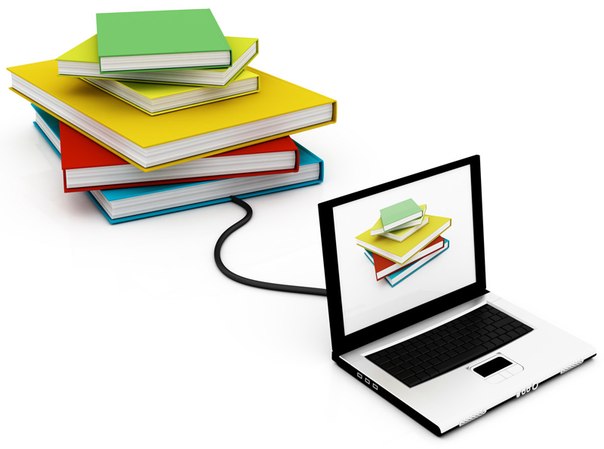 с.Стрелецкое 2019ОГЛАВЛЕНИЕI. СОБЫТИЯ ГОДА	41.1. Главные события библиотечной жизни Белгородского района	41.2. Федеральные, региональные и муниципальные нормативно-правовые акты, оказавшие влияние на деятельность муниципальных библиотек в анализируемом году:	62. БИБЛИОТЕЧНАЯ СЕТЬ	72.1. Характеристика библиотечной сети	72.2. Организационно-правовые аспекты структуры библиотечной сети и изменения, происходившие в анализируемом году	72.3. Реорганизация муниципальных библиотек	72.4. Структурные изменения в сети	72.5. Доступность библиотечных услуг	72.6. Краткие выводы по разделу	73. ОСНОВНЫЕ СТАТИСТИЧЕСКИЕ ПОКАЗАТЕЛИ	83.1. Охват населения Белгородского района библиотечным обслуживанием за 2018 год	83.2. Динамика основных контрольных показателей работы в сравнении за три года (на основе суммарных данных по 6-НК)	83.3. Краткие выводы по разделу	84. БИБЛИОТЕЧНЫЕ ФОНДЫ (формирование, использование, сохранность)	94.1. Анализ статистических показателей, отражающих формирование и использование библиотечных фондов на физических (материальных) носителях информации (на основе суммарных данных по 6-НК)	94.2. Общая характеристика совокупного фонда муниципальных библиотек региона (объём, видовой и отраслевой состав)	94.3. Движение совокупного фонда муниципальных библиотек, в т.ч. по видам  документов	94.4. Анализ и оценка состояния и использования фондов библиотек…………………………………….104.5. Финансирование комплектования	114.6. Краткие выводы по подразделу	124.7. Обеспечение сохранности фондов	125. КАТАЛОГИЗАЦИЯ И ОЦИФРОВКА БИБЛИОТЕЧНОГО ФОНДА	135.1. Создание электронных каталогов и других баз данных	135.2. Система традиционных каталогов	145.3. Представительство муниципальных библиотек в сети Интернет	156. ОРГАНИЗАЦИЯ И СОДЕРЖАНИЕ БИБЛИОТЕЧНОГО ОБСЛУЖИВАНИЯ ПОЛЬЗОВАТЕЛЕЙ	176.1. Общая характеристика основных направлений библиотечного обслуживания населения муниципального образования	176.2. Программно-проектная деятельность библиотек	176.3. Культурно-просветительская деятельность	206.4. Внестационарные формы обслуживания	286.5. Библиотечное обслуживание детей	287. СПРАВОЧНО-БИБЛИОГРАФИЧЕСКОЕ, ИНФОРМАЦИОННОЕ И СОЦИАЛЬНО-ПРАВОВОЕ ОБСЛУЖИВАНИЕ ПОЛЬЗОВАТЕЛЕЙ	367.1.  Организация и ведение СБА в библиотеках	367.2. Справочно-библиографическое обслуживание индивидуальных пользователей и коллективных абонентов. Развитие системы СБО с использованием ИКТ	387.3. Информационное обслуживание	397.4. Формирование информационной культуры пользователей	427.5. Деятельность Публичных центров правовой и социально значимой информации	458. КРАЕВЕДЧЕСКАЯ ДЕЯТЕЛЬНОСТЬ БИБЛИОТЕК БЕЛГОРОДСКОГО РАЙОНА	518.1. Приоритетные направления работы	518.2. Участие в реализации корпоративных краеведческих проектов	518.3. Анализ формирования и использования фондов краеведческих документов и местных изданий (движение фонда, источники поступлений, выдача)	518.4. Основные направления краеведческой деятельности – по тематике (историческое, литературное, экологическое и др.) и формам работы	528.5. Выпуск краеведческих изданий	528.6. Раскрытие и продвижение краеведческих фондов, в том числе создание виртуальных выставок и музеев.	528.7.  Краткие выводы по разделу. Перспективные направления развития краеведческой деятельности в регионе.	539. АВТОМАТИЗАЦИЯ БИБЛИОТЕЧНЫХ ПРОЦЕССОВ	549.1. Состояние компьютерного парка библиотек, наличие локальной вычислительной сети и высокоскоростных линий доступа в Интернет	549.2. Анализ состояния автоматизации библиотечных процессов в библиотеках	5410. ОРГАНИЗАЦИОННО-МЕТОДИЧЕСКАЯ ДЕЯТЕЛЬНОСТЬ	5410.1. Характеристика функционирования системы методического сопровождения деятельности сельских библиотек со стороны ЦРБ	5410.2. Виды и формы методических услуг/работ, выполненных ЦБ	5510.3. Кадровое обеспечение методической деятельности	5610.4. Повышение квалификации библиотечных специалистов	5610.5. Профессиональные конкурсы	5710.6. Публикации в профессиональных изданиях	5810.7. Краткие выводы по разделу	5811.  БИБЛИОТЕЧНЫЕ КАДРЫ	5811.1. Изменения в кадровой ситуации в 2018 году	5811.2. Движение кадров	5811.2. Общая характеристика персонала Муниципального учреждения культуры «Центральная районная библиотека Белгородского района»	5911.3. Оплата труда. Средняя месячная заработная плата работников библиотек.	6011.4. Краткие выводы по разделу.	6012. МАТЕРИАЛЬНО-ТЕХНИЧЕСКИЕ РЕСУРСЫ БИБЛИОТЕК	6112.1. Общая характеристика зданий, помещений муниципальных библиотек (на основе суммарных данных по 6-НК)	6112.2. Использование финансовых средств (тыс.руб):	6312.3. Приобретение оборудования в 2018 году	.6312.4. Текущие ремонты. Строительсто	6312.5. Телефонизация библиотек	6313. ОСНОВНЫЕ ИТОГИ ГОДА	63СОБЫТИЯ ГОДА1.1. Главные события библиотечной жизни Белгородского района.Главные события библиотечной жизни Белгородского района проходили под эгидой Года добровольца (волонтера) и Года детского чтения, объявленных Губернатором Белгородской области в 2018 году.В рамках Года детского чтения МУК «ЦБ Белгородского района» инициирован муниципальный проект по развитию детского творчества на территории Белгородского района «Детская книга в каждый дом», в настоящее время проект реализуется. Целью проекта было увеличение охвата жителей-детей Белгородского района библиотечным обслуживанием не менее чем на 167 пользователей. Подведя итоги, отмечается тенденция к увеличению числа пользователей детей на 438 человек.В ходе реализации муниципального проекта «Развитие детского творчества на территории Белгородского района «ДЕТСКАЯ КНИГА В КАЖДЫЙ ДОМ» в августе был приобретен комплекс информационно-библиотечного обслуживания (КИБО) стоимостью 1 миллион 547 тысяч рублей. КИБО имеет одно компьютеризированное рабочее место (ноутбук, многофункциональное устройство, оснащено точкой доступа сети Интернет).Приобретены 17 комплектов компьютерного оборудования (7 ноутбуков, 10 компьютеров).Для всех  филиалов поселенческих библиотек приобретены электронные планшетные устройства (электронные книги).2018 год стал юбилейным для Белгородского района, район отмечал 90-летие со Дня образования. В рамках юбилейных дат МУК «ЦБ Белгородского района» разработан и начал реализацию еще один муниципальный проект «Популяризация истории культуры Белгородского района «Вехи культуры». Его целью стало издание 130 экземпляров краеведческого сборника об учреждениях культуры Белгородского района «Вехи культуры», который соберёт в себе все накопленные исторические справки об учреждениях культуры: 42 Домах культуры, 40 библиотеках, 7 музыкальных школах и районном Доме ремесел, а из сканированных архивных документов планируется создание полнотекстовой базы данных с размещением на сайтах Управления культуры администрации Белгородского района и МУК «ЦБ Белгородского района». Презентация издания краеведческого сборника состоится в марте 2019 года на торжественном мероприятии, посвященном Дню работника культуры. Значимым событием июня 2018 года стало участие сборной команды филиалов поселенческих библиотек Белгородского района  в городском автоквесте «Знаменитые земляки». Пять команд: «Команда–2020» (Команда молодежного правительства Белгородской области), «Экипаж 31» (г. Белгород), «ОСКОЛ-МИКС» (г. Старый Оскол), «Нон-СТОП» и «Наследники Белгородчины» (Белгородский район) открывали зашифрованные экспонаты и узнавали историю Белгорода в лицах. Финишировал квест в концертном зале Белгородской государственной филармонии. Сборная команда Белгородского района заняла 1 место из 5 команд области. На награждении присутствовали: Губернатор Белгородской области Евгений Степанович Савченко, председатель наблюдательного совета государственной корпорации – Фонда содействия реформированию жилищно-коммунального хозяйства, Президент Российского книжного союза Сергей Вадимович Степашин, знаменитая землячка, заслуженный мастер спорта России Светлана Хоркина. В качестве подарков команды получили полную серию книг «Знаменитые земляки» и специальные призы от Российского книжного союза - сертификат с доступом к мобильной библиотеке «ЛитРес».Также значимым событием стал районный конкурс профессионального мастерства «Лучший библиотекарь Белгородского района 2018». Этот конкурс проходил в районе впервые за длительное время. Проводился конкурс по двум номинациям на звание «Лучший библиотекарь Белгородского района» и «Лучший молодой библиотекарь Белгородского района». В отборочном этапе все специалисты библиотек сняли видеоролики с самопрезентацией работы в своей библиотеке, методический совет внимательно просмотрел все творческие работы библиотекарей и отобрал 4 специалиста в номинации «Лучший библиотекарь» и 6 в номинации «Лучший молодой библиотекарь». 25 мая, накануне Общероссийского Дня библиотек в ЦКР с. Пушкарное состоялся сам конкурс. Для его участников были придуманы задания: визитная карточка, интеллектуальный конкурс «Литературный синквейн» и дефиле литературных героев. Участницы конкурса показали насколько интересная и яркая профессия библиотекаря. Жюри конкурса, в составе: начальника Управления культуры администрации Белгородского района Калашник Ю.В., директора МУК «ЦБ Белгородского района» Клыженко А.В., методиста ведущего отдела творчества, искусства и массовых мероприятий Управления культуры администрации Белгородского района Белогубовой Е.В., присудило Гран - при конкурса заведующей филиалом № 22 «Пушкарская поселенческая библиотека» Чайкиной Ю.С. Первое место в номинации «Лучший библиотекарь Белгородского района 2018» заняла заведующая филиалом № 27 «Тавровская поселенческая библиотека им. Ю.Н. Говорухо – Отрока» Титова Н.А., а первое место в номинации «Лучший молодой библиотекарь Белгородского района» заведующая филиалом № 34 «Ериковская поселенческая библиотека» Кинаш А.А. Все участники мероприятия были награждены грамотами за участие, а победители получили в подарок электронные книги. Все финалисты районного этапа принимут участие в Областном конкурсе профессионального мастерства в 2019 году. В преддверии празднования 75-й годовщины Победы в Курской битве центральной библиотекой Белгородского района был организован конкурс на лучший буктрейлер среди муниципальных библиотек. В нём приняли участие специалисты всех 40 филиалов поселенческих библиотек. Все буктрейлеры были сняты и смонтированы по произведениям, посвященным Курской битве. В отборочном туре методический совет МУК «ЦБ Белгородского района» отобрал 6 наиболее интересных роликов, которые отвечали главному требованию к конкурсу раскрытие книги. Буктрейлеры, прошедшие предварительный отбор, были размещены на страницах в официальных группах «Методист в библиотеке» в социальных сетях «ВКонтакте» https://vk.com/club133362417  и «Одноклассники» https://ok.ru/gruppameto для зрительного голосования. В течении недели любой желающий мог поучаствовать в голосовании на звание «Лучшего буктрейлера», но только после просмотра всех, а буктрейлеры не прошедшие предварительный отбор были размещены на официальном канале youtube МУК «ЦБ Белгородского района»  https://www.youtube.com/channel/UCvwyn27qyARo4PUYCnBJQcg.В результате голосования, буктрейлер филиала №36 «Разуменская поселенческая библиотека» одержал безоговорочную победу по количеству голосов. 1 августа в филиале № 29 «Новосадовская поселенческая библиотека» прошла творческая встреча с русским писателем, президентом Международной ассоциации детских фондов, председателем Российского детского фонда, А.А. Лихановым, на которой состоялась презентация юбилейного издания книги «Чистые камушки».В ноябре в рамках XVIII литературно-педагогических Лихановских чтений состоялась презентация RFID-технологии в филиале № 8 «Ближнеигуменская поселенческая библиотека». Делегации РГДБ, Белорусии и Донецка была представлена современная технология по автоматизированной книговыдаче, читателю без участия библиотекаря. В настоящий момент данная технология впервые представлена на территории Белгородской области. Действенным стимулом профессионального развития специалистов библиотек является участие в конкурсах разных уровней: - победитель конкурса Минкультуры России на получение денежного поощрения лучшими муниципальными учреждениями культуры, находящимися на территориях сельских поселений, и их работниками в 2018 году стала Коваленко Галина Ивановна, заведующая филиалом № 9 «Головинская поселенческая библиотека»;-победитель Областного конкурса сочинений «История моей семьи в летописи боевой и трудовой славе Белгородчины» Ильина Ирина Анатольевна, читательница филиала № 37 «Разуменская поселенческая библиотека»;-победитель ежегодного регионального конкурса «Лучший юный читатель года» Винокуров Вениамин Вадимович, читатель Центральной районной библиотеки;- 1 место в Межрегиональном конкурсе «Эргономика пространства библиотеки» в номинации «Фирменный стиль» - Шорина Ева Сергеевна, заведующая филиалом № 1 «Октябрьская поселенческая библиотека».1.2. Федеральные, региональные и муниципальные нормативно-правовые акты, оказавшие влияние на деятельность муниципальных библиотек в анализируемом году:Муниципальное учреждение культуры «Центральная районная библиотека Белгородского района» строит свою библиотечную политику в соответствии с:  - Федеральным законом от 29.12.1994 N 78-ФЗ «О библиотечном деле» в дейст. редакции;- Федеральным законом от 29.12.1994 N 77-ФЗ «Об обязательном экземпляре документов» в действ. ред.;- Федеральным законом № 436-ФЗ «О защите детей от информации, причиняющей вред их здоровью и развитию» (введен в действие c 1 сентября 2012 г.);- Государственной программой Российской Федерации «Развитие культуры и туризма» на 2013 — 2020 годы. Утверждена распоряжением Правительства РФ от 15 апреля 2014 г. N 317;- Федеральной целевой программой «Культура России (2012 - 2018 годы)». Утверждена постановлением Правительства РФ от 03.03.2012 г. № 186;- Стратегией развития информационного общества в Российской Федерации. Утверждена Распоряжением Президента РФ от 07.02.2008 г. № Пр-212;- Основными направлениями развития деятельности по сохранению библиотечных фондов в Российской Федерации на 2011 - 2020 годы. Одобрены решением коллегии Министерства культуры РФ от 29.11.2011 г. № 16;- Основными направлениями развития Общероссийской информационно-библиотечной компьютерной сети ЛИБНЕТ на 2011-2020 годы. Одобрены решением коллегии Министерства культуры РФ от 29.11.2011 г. № 16;- Порядком учета документов, входящих в состав библиотечного фонда. Утвержден Приказом Министерства культуры Российской Федерации от 8 октября 2012 г. № 1077. (Зарегистрирован в Минюсте РФ 14 мая 2013 г.);- Межотраслевыми нормами времени на работы, выполняемые в библиотеках. Постановление Министерства труда и социального развития РФ от 03.02.1997 г. № 6;- Постановлением правительства Белгородской области «Об утверждении положения об отраслевой системе оплаты труда работников государственных (областных) учреждений культуры»;- Законом Белгородской области от 09 ноября 1999 года № 81 «О библиотечном деле в Белгородской области» в действ. ред.;- Постановлением губернатора Белгородской области от 22.06.2009 № 61 «О внесении изменений в постановление губернатора Белгородской области от 22.10.2004 № 203 «Об обязательном экземпляре документов»;- Модельным стандартом деятельности муниципальной общедоступной библиотеки Белгородской области.- Уставом МУК «Центральная районная библиотека Белгородского района» (новая редакция);- Правилами пользования муниципальными библиотеками МУК «Центральная библиотека Белгородского района»;- Положением об именной муниципальной библиотеки Белгородского района;- Положением о методическом совете МУК «ЦБ Белгородского района»;- Этическими нормами поведения библиотечных работников Белгородского района.2. БИБЛИОТЕЧНАЯ СЕТЬ.2.1. Характеристика библиотечной сети.По состоянию на 01.01.2019 года библиотечное обслуживание населения Белгородского  района осуществляет:2.2. Организационно-правовые аспекты структуры библиотечной сети и изменения, происходившие в анализируемом году.Муниципальное учреждение культуры «Центральная районная библиотека Белгородского района» является юридическим лицом, работает на основании Устава. Оформлено Свидетельство о внесении в ЕГР, Свидетельство о постановке на учёт в налоговой инспекции, Коллективный трудовой договор. На все структурные подразделения ЦБС составлены Положения. Библиотеки работают на основании Правил внутреннего трудового распорядка, Правил пользования библиотекой, годового и месячных планов работы, Положения о платных услугах, штатного расписания, Положений об оплате труда, стимулирующих выплатах, должностных инструкций и т.д. Все нормативно-уставные документы ежегодно обновляются.2.3. Реорганизация муниципальных библиотекВ отчётном году администрация Белгородского района реорганизацию библиотечной системы не проводила. 2.4. Структурные изменения в сети.  В отчётном году структура МУК «ЦБ Белгородского района» не изменилась.2.5. Доступность библиотечных услуг.Численность населения МО «Белгородский район» – 119400 человек. Охват населения библиотечным обслуживанием составляет 38,2%. Процент обеспеченности населения библиотеками 100%. Среднее число читателей на одну библиотеку составило 1139 человек. Все жители имеют возможность доступа к библиотечным услугам через стационарные библиотеки и пункты внестационарного обслуживания.2.6. Краткие выводы по разделу.Библиотечная сеть района не претерпела изменений в количественном составе, улучшилась в качественном состоянии: приобретен библиобус, который начал осуществлять библиотечно-информационное обслуживание жителей малонаселенных удаленных пунктов, капитально отремонтирована Ближнянская библиотека, состоялся переезд в новое помещение Журавлевской библиотеки.  Сохранилось количество «Модельных» библиотек, в районе их 19. В 2018 году, согласно утвержденного БГУНБ графика подтверждения статуса «Модельная», 3 библиотеки - филиал №1 «Октябрьская поселенческая библиотека», филиал № 33 «Майская поселенческая библиотека», филиал № 27 «Тавровская поселенческая библиотека им. Ю.Н. Говорухо-Отрока» успешно подтвердили свой статус.Филиалу №35 «Северная поселенческая библиотека» подтверждение статуса «Модельная», комиссией было решено перенести на следующий год.Продолжают свою деятельность удаленные рабочие места Муниципального автономного учреждения «Многофункциональный центр предоставления государственных и муниципальных услуг Белгородского района» в филиале №20 «Никольская поселенческая библиотека» и филиале №16 «Крутоложская поселенческая библиотека».3. ОСНОВНЫЕ СТАТИСТИЧЕСКИЕ ПОКАЗАТЕЛИ.3.1. Охват населения Белгородского района библиотечным обслуживанием за 2018 год.Население Белгородского района по состоянию на 01.01.2019 года составляет 119400 человек. Услугами библиотек МУК «ЦБ Белгородского района» за отчетный год воспользовались 45583 человек, из них дети до 14 лет – 17183, молодежь с 15 до 30 лет – 10404. Охват населения в 2018 году составил 38,2%.3.2. Динамика основных контрольных показателей работы в сравнении за три года (на основе суммарных данных по 6-НК)3.3. Краткие выводы по разделуПо основным показателям библиотеки района выполнили план, и также увеличение произошло по сравнению с прошлым годом. Исходя из анализа, видно, что МУК «ЦБ Белгородского района» в 2017 году наблюдается положительная динамика по количеству читателей (+1022), по посещениям (+5452), книговыдаче (+9391). По итогам мониторинга внедрения положений «Модельного стандарта деятельности общедоступной библиотеки в муниципальных общедоступных библиотеках Белгородской области», МУК «ЦБ Белгородского района» набрала 72%, что соответствует среднему уровню.4. БИБЛИОТЕЧНЫЕ ФОНДЫ (формирование, использование, сохранность).4.1. Анализ статистических показателей, отражающих формирование и использование библиотечных фондов на физических (материальных) носителях информации (на основе суммарных данных по 6-НК).Общий фонд на начало года составил 351508  экз., что на 22726 экз. меньше по сравнению с прошлым годом. Активно продолжается работа по сокращению устаревшей и ветхой литературы в фондах сельских библиотек.В 2018 году комплектование фонда новой литературой составило 209 экз. на 1000 жителей (84% от норматива).4.2. Общая характеристика совокупного фонда муниципальных библиотек региона (объём, видовой и отраслевой состав)Совокупный фонд, рассчитан на удовлетворение образовательных, культурных и профессиональных запросов пользователей, проживающих на территории Белгородского района. В фондах муниципальных библиотек достаточно литературы по разным направлениям.4.3. Движение совокупного фонда муниципальных библиотек, в т.ч. по видам  документов4.3.1 Поступления в фонды муниципальных библиотек:В 2018 год в фонд муниципальных  библиотек района поступило 17516 экземпляров изданий документного фонда, в том  числе 6398 экземпляров для детского читателя.На бюджетные средства приобретено 8009 экземпляров книг, из них для детского читателя - 5087 экземпляров книг (63,52%). Это обусловлено повышенным вниманием к проблемам детского чтения, целенаправленным комплектованием, рассчитанным на детского читателя.В рамках муниципального проекта  «Детская книга в каждый дом», в 2018 году для детского читателя из местного бюджета выделено  540.0 тыс. руб. На выделенные средства приобретено 2339 экземпляров книг, названий 315.Объем приобретенных изданий, в сравнении с прошлым годом уменьшился на 2156 экземпляров, для детского читателя - на 744 экземпляров.                                                                                                                                                                                                                                                                                                                         Поступление книжных изданий составило 16699 экз. (95,33 %), периодических изданий 817 комплектов (4,66%.) к общему поступлению.4.3.2. Выбытие из фондов муниципальных библиотек:4.4. Анализ и оценка состояния и использования фондов библиотекАнализируя статистические показатели, отражающие формирование фондов за последние три года, прослеживается  тенденция сокращения документного фонда.  Изучая соотношения  библиотечного фонда, числа жителей и читателей, прослеживается динамика увеличения числа жителей и читателей, при этом уменьшается документообеспеченность.  Объем библиотечного фонда ориентируется на среднюю книгообеспеченность одного жителя. Установленный стандарт  книгообеспеченности  составляет 7 – 9 томов.Представленная таблица показывает несоответствие количественного состава фонда и его ежегодное уменьшение. При таком положении библиотеки не могут удовлетворить потребности пользователей. Для сохранения значимости фонда необходимо увеличить количество приобретения изданий расширяя репертуар изданий в отраслевом аспекте.Показатели использования фонда – обновляемость, обращаемость, книгообеспеченность – показывают  интенсивность  использования фонда. Обновляемость фонда имеется в том случае, если преобладает тенденция к объема новых поступлений над выбытием.Данные таблицы показывают:При сокращении новых поступлений нет обновляемости фонда, что не может способствовать удовлетворению читательских потребностей. При искусственном сдерживании выбытия  ветхих изданий, не пользующихся спросом, приведет к увеличению пассивной части фонда, к падению эффективности использования фонда.Таким образом, можно сделать вывод, что увеличение книговыдачи, и как следствие обращаемости фонда, прошло в основном за счет увеличения числа пользователей.4.5. Финансирование комплектования.В 2018 году на  комплектование библиотечных фондов муниципальных библиотек района  из бюджетов всех уровней  использовано 2452,43 тыс. руб., в том числе для детского читателя - 1197,31 тыс. руб., что составляет 48,82%.Средства  бюджета муниципальных образований составили 2406,43 тыс.руб.В том числе:-  на пополнение книжного фонда – 1892,43 тыс. руб.;-  на подписку  и доставку периодических изданий – 514,0 тыс. руб. Трансферты из  федерального  бюджета – 36,34 тыс. рублей. Средства  субъекта РФ  – 9,66 тыс. руб.За отчётный год на пополнение библиотечного фонда средства бюджета муниципальных образований, в сравнении с 2017 годом увеличились на 210730 руб.,  на  оплату подписки и доставку периодических изданий на 14,0 тыс. руб.Выделенные ассигнования использованы в полном объёме.Для детского читателя использовано на приобретение книг 1032,93 тыс. руб., что составляет 53,29%, подписку и доставку периодических изданий 164,38 тыс. руб., что составляет 31,98%.Субсидии из федерального бюджета и средства бюджета субъекта РФ поступили в полном объёме и  использованы на пополнение книжного фонда.Комплектование библиотечного фонда проводилось на условиях Федерального закона № 44 от 05.04.2013 г. «О контрактной системе в сфере закупок товаров, работ, услуг для обеспечения государственных и муниципальных нужд».Приобретение литературы осуществлялось через  электронный  аукцион. Для проведения аукционов формировался  пакет документов (заказ–спецификация, коммерческие предложения). Контракты заключены с поставщиками – ИП Полуэктова Ирина Юрьевна (г.Воронеж), ООО «Библиотечный коллектор» (г.Белгород), ООО «ИКЦ Колос –с» (г.Москва), Оплата подписки и доставки  периодических  изданий оформлена по договорам с ФГУП «Почта России», «как у единого поставщика», выделенные средства бюджета муниципальных образований использованы в полном объеме.Заказ составил:на 2-е полугодие 2018 года – 467 комплектов, 126 названий;на 1-е полугодие 2019 г. – 494 комплектов, 124 названий. Для детского читателя  выписано:на 2-е  полугодие 2018 года  – 171 комплект, 42 названия;на 1-е полугодие 2019 г. – 196 комплекта,  41 названия.Сокращение ассигнований на подписку и доставку периодических изданий привело к сокращению выписываемых названий и качеству репертуара. Выбирались издания дешевле по стоимости, и в результате в худшем полиграфическом исполнении.Среднегодовой расход денежных средств, составил в расчёте:на одного жителя  – 20,54руб. (в 2017 г. – 18,73 руб.);на одного читателя –  53,80 руб. (в 2017 г – 48,96 руб.);на читателя- ребёнка – 69,68 руб. (в 2017 г. – 47,03 руб.).В среднем на комплектование одной  библиотеки    использовано  61310,75 руб.  (в 2015 г. – 28050 руб.; 2016 г. - 68490,0 руб.; в 2017 г. -  54542,5 руб.).4.6. Краткие выводы по подразделу финансированиеАнализируя статистические показатели, отражающие формирование фондов за последние три года, прослеживается  тенденция сокращения документного фонда.Не смотря на увеличение  финансирования, но в связи с увеличением стоимости приобретаемых изданий и выбытием из фондов ветхих, истлевших изданий - библиотечные фонды не могут иметь тенденцию увеличения. Издания, полученные в ходе акции «Любимой библиотеке» не могут в полной мере решить потребности читательской аудитории и кардинально изменить  сложившуюся ситуацию, а, следовательно, качественно улучшить состав библиотечного фонда и повысить уровень библиотечного обслуживания. 	Постоянно растущие цены на книжную продукцию, подписку на периодические издания  тормозят пополнение фондов библиотек,  Для пополнения фонда требуется значительного увеличения финансирования. Ежегодное выделение средств на комплектование фондов выделяется с минимальным увеличением, не учитывая значительный рост цен изданий. Соответственно приобретается меньше документов и этот фактор не способствует приросту библиотечного фонда.4.7. Обеспечение сохранности фондов.Все поступающие и выбывающие издания подлежат строгому учёту и фиксируются в соответствующих учетных документах. В библиотеках постоянно ведётся работа по обеспечению сохранности  фонда.  Библиотекари проводят индивидуальную работу с читателями по сохранности книг при записи пользователя в библиотеку.  Читателей знакомят с «Правилами пользователя библиотекой», мерами по возмещению ущерба,  причиненного фонду.  Библиотекари ведут систематический контроль по своевременному возврату  выданных изданий. За 2018 год проводилась  плановая    инвентаризация фондов в филиалах:«Яснозоренская поселенческая библиотека» (фонд 7357 экз., 16.01-31.01.)«Бочковская поселенческая библиотека» (фонд 5804 экз., 16.01. – 31.01.)«Комсомольская  поселенческая библиотека» (фонд 9131 экз., 02.02. – 26.02.)«Северная поселенческая библиотека» (фонд 10174 экз., 20.03 - 04.04.)«Петропавловская поселенческая библиотека» (фонд 5168 экз., 22.03.  – 04.04.)«Бессоновская поселенческая библиотека» (фонд 11781 экз., 17.04. – 16.05.)«Краснооктябрьская поселенческая библиотека» (фонд 6281 экз., 15.10. – 02.11.)«Краснохуторская поселенческая библиотека» (фонд 7302 экз., 15.10. – 02.11.)Внеплановая  инвентаризация фонда проводилась   в связи со сменой заведующих библиотеками-филиалами:«Петровская поселенческая библиотека»  (фонд 6047 экз.,  21.02. – 30.01.)«Веселолопанская поселенческая библиотека»  (фонд 8696 экз., 23.05. – 30.05.)«Щетиновская поселенческая библиотека»  (фонд 8355 экз., 17.04. – 27.04.)Во время проверок отбирались ветхие издания. Выявленные недостающие издания заменены равноценными. В исполнение Федерального Закона «О противодействии экстремистской деятельности» еженедельно просматриваются списки, представленные на сайте Минюста РФ,  ежемесячно (на 30 число каждого месяца)  распечатываются  дополнительные списки материалов и  передаются в библиотеки - филиалы района. На 31 декабря 2018 года списки экстремистских материалов составляют 4791 позиций. На сегодняшний день в  фондах библиотек  изданий, содержащих признаки экстремизма, нет. Для закрытия доступа пользователей к запрещённым сайтам в библиотеках установлена программа «Интернет цензор».За 2018 год проверок  прокуратурой исполнения ФЗ «О противодействии  экстремистской деятельности»  в библиотеках не проводилось.5. КАТАЛОГИЗАЦИЯ И ОЦИФРОВКА БИБЛИОТЕЧНОГО ФОНДА.5.1. Создание электронных каталогов и других баз данных.В течение 2018 года продолжалась работа по формированию Сводного электронного каталога муниципальных библиотек Белгородской области (СЭКМБ), объем которого на 31.12.2018 г. составил - 91381 записей. Каталог пополнялся за счет текущего поступления изданий. Внесено в каталог – 3916 записи, 13126 экземпляров,  списано — 2060 записи, 15816 экземпляра.  Прирост  - 1856 записи. Заимствовано записей: ГУНБ – 46,  СКРБ – 116, создано – 4 записи, отправлено в областную библиотеку – 4 записи. Штрихкодирование  книжного фонда.В 2018 году была продолжена работа по штрихкодированию литературы. За прошедший год штрихкод наклеен на  365 экз. Общий объем книг, имеющих свой штрихкод на конец года  – 7193 экз. Выполнение плана по штрихкодированию активного фонда абонемента, включая текущие поступления, представлено в таблице.Анализируя данные представленные в таблице, можно сделать вывод, что по штрихкодированию активного фонда план выполнен.В электронный каталог «Книжные памятники Белгородчины» поставлено 26 записи. Общий объем каталога – 562 записи.Фонд книжных памятников Белгородской ЦБСОбъем СЭКПИ (сводный электронный каталог периодических изданий) -   305 записи.Введены все названия периодических изданий, выписанные за отчетный период.Информационные ресурсы по МУК «ЦБ Белгородского района» по состоянию на 01.01.2018 г.:5.2. Система традиционных каталогов.В течение года проводилась текущая работа с каталогами. Основа – содержание каталогов в надлежащем порядке и устранение ошибок. Карточки на поступавшую литературу своевременно расставлялись в генеральные каталоги, а описания на выбывшие книги изымались.    В 2018 году в генеральные каталоги библиотеки было добавлено 13 350 каталожных карточек, в АК – 9 020шт., в СК - 4 510 шт. Генеральный алфавитный каталог состоит из 71 ящика. Проведено полное редактирование 9 ящиков - от буквы «Н» до «П». Проверена правильность расстановки карточек – буква за буквой. Техническое редактирование проводилось одновременно с расстановкой карточек на новые поступления: исправлялись нарушения в расстановке карточек, ошибки в орфографии, обновлялись ветхие разделители.   Систематический каталог состоит из 52 ящиков. Проведено полное редактирование карточек в отделе «Техника. Технические науки». Проверена правильность наполнения разделов по содержанию, индексации и расстановке.  В результате работы с актами на выбытие в генеральном каталоге просмотрено 22 550 карточки. На штампе-сетке вычеркнуты сиглы библиотек списавших данные издания. Полностью изъято 1 430 карточек, на которых сиглы были единственными, либо последними из вычеркнутых ранее. Из генерального систематического каталога изъято 780 карточек. Аналогичную работу проводили библиотекари в библиотеках-филиалах. Кроме того, работниками ОК и ОЛ  оказывалась помощь библиотекарям в редактировании каталогов. Полностью отредактированы и оформлены систематические каталоги для детского читателя в Краснохуторском, Ближнеигуменском, Ериковском филиалах. Для Ближнеигуменской библиотеки оформлены полочные разделители и оказана помощь в расстановке фонда. Реклама.Свою работу продолжили курсы компьютерной грамотности для пенсионеров, где изучали необходимые приемы работы на компьютере. (в центральной библиотеке, Майском, Тавровском, Разуменском № 37, Пушкарском филиалах).  Особый интерес был проявлен при работе в сети Интернет, пенсионеров знакомили с основными критериями поиска информации и безопасности в сети.Проводились библиографические уроки. Для юношества - «СБА библиотеки. Методика поиска конкретной информации» (Северная, Октябрьская, Пушкарская библиотеки), урок-практикум «СБА библиотеки – ключ к информации» для 9-10 кл. (Октябрьская библиотека). В Разуменской № 37 проводилась индивидуальная работа по разъяснению функций работы с каталогами: 5 консультаций по СК, 3 – по АК, 54 консультации «Электронный каталог. Как с ним работать». В Беломестненской библиотеке  для юных читателей «Выбор книги в библиотеке», «О том, как создавались книги». «Каталог – ключ к фонду» для среднего школьного возраста, «Компасы и путеводители в мире книг» (Комсомольская библиотека). Час информации «Справочно-библиографический аппарат библиотеки» состоялся в Бессоновской библиотеке для среднего школьного возраста. В Октябрьской детской библиотеке прошел день информации «Электронные ресурсы в помощь учебе», «Поиск информации»  для возрастной группы10-12 лет. Часы информации, индивидуальные беседы проводились и в других филиалах (Северная, Хохловская, Петропавловская библиотеки). В библиотеках в помощь пользователям оформлялись или редактировались информационные стенды, буклеты, памятки  по рекламе каталогов.Обновлены информационные буклеты «Алфавитный каталог», «Систематический каталог» (Майская, Разуменская №37 библиотеки), «Научись пользоваться алфавитным каталогом», «Научись пользоваться систематическим каталогом» (Майская библиотека), «В помощь читателю: АК», «В помощь читателю: СК» (Октябрьская №1, Пушкарская, Головинская, Разуменская №36).Памятки: «Что такое библиотечный каталог и как с ним работать» (Разуменская, Новосадовская  библиотеки).Обновлен информационный стенд «Выбор книг в библиотеке», «Алгоритм поиска в АК и СК» -  схема-подсказка поиска информации (Бессоновская библиотека).5.3. Представительство муниципальных библиотек в сети ИнтернетВеб-сайт имеет 1 библиотека (ЦРБ). 40 муниципальных библиотек имеет веб-страницы на сайте ЦБС, 39 библиотек имеют 52 аккаунта в социальных сетях «Одноклассники» (7), «ВКонтакте» (40), Фейсбук (5). Статистика ведения социальных сетей в динамике за 3 годаМероприятия, проводимые филиалами поселенческих библиотек в социальных сетях в динамике за 3 годаВ течении года библиотеки публиковали свои новости на своих страницах в соцсетях и по рекомендации Управления культуры в группе «Культурное сообщество Белгородского района» https://vk.com/kultura_belrn, используя хештег #библионовости. Во всех группах ВКонтакте создана служба «Виртуальная справка», благодаря которой, пользователь может задать любой вопрос удаленно и получить на него оперативный ответ, в течении года этой услугой воспользовалось 66 пользователей.Каждая библиотека создала собственный хештег для публикаций на своих станицах и группах.  Центральной библиотекой создана страница «БиблиобусБелрн», где публикуются афиши, новости, фотографии мероприятий и другая интересная информация, отражающая работу библиобуса. Страницы и группы используется для отчета о проведенных мероприятиях, а так же, популяризации книги. Публикуются интересные статьи о современной литературе, баннеры по привлечению к чтению, рассказывается о проектах, связанных с книгой, а так же, баннеры о предстоящих мероприятиях, конкурсах.Акции:#АКЦИЯМИЛОСЕРДИЯ#Всероссийская_акция_Георгиевская_ленточка#МеждународнаяАкциияЧитаемдетямовойне#АкцияМеждународныйденьдарениякниг#ВсероссийскаяблаготворительнаяакцияКогдакрышечкиспасают#Международная_акция_защиты_бездомных_животных#Международный_день_защиты_детей#МойВысоцкий#СТОПВИЧСПИД#библионочь_2018Пушкарская библиотека ведет группу ВКонтакте «Пегас» - виртуальный клуб любителей чтения https://vk.com/club109702106  (категория 12+, 20 человек). В филиале № 8 «Ближнеигуменская поселенческая библиотека» готовятся выпуски уже полюбившиеся читателям видео-блога «Лайфхаки от бабки Авдотьи». Главная героиня, которых рассказывает о библиотеке и книгах, с юмором и креативом знакомит своих любителей книги с библиотечной жизнью. (https://vk.com/modelnayabiblioteka?z=video456369167_456239030%2F5cbf8958ade9a16e4b%2Fpl_post_456369167_79 https://vk.com/modelnayabiblioteka?z=video456369167_456239026%2F62f238e0c0bf2001fc%2Fpl_wall_-135510682 ).В разделе «Документы» читатели могут познакомиться с издательской продукцией библиотек. В группах ВКонтакте можно найти ссылки на социально-значимые организации и сайты: Госуслуги, Губернатор и Правительство Белгородской области; , Культурное сообщество Белгородского района, Газета Знамя, Вебландия, Детский сайт «Клепа», Папмамбук, Белгородская научная библиотека, Планета методистов (БГУНБ), Белгородский КИБО, Белгородская Государственная Детская-Библиотека-Аа-Лиханова. На странице и в группе методистов Белгородского района в разделе «Закладки» можно найти ссылки на все группы  библиотек района. ЦРБ принимает участие в региональном корпоративном проекте «Корпорация библиотек Белгородской области», участвует в создании сводных ресурсов: «Каталог на основной фонд муниципальных библиотек», «Краеведческая база данных статей«, «Книжные памятники Белгородчины», полнотекстовой базы данных «Газеты области». Интернет-пользователям предлагается: электронная доставка документов.В настоящее время сайт МУК «Центральная районная библиотека» (https://biblbel.ru) представляет собой интерактивный ресурс с разнообразным функционалом и блочной структурой главной страницы, обеспечивающей высокую степень ее информационной наполненности. Сайт обеспечивает наиболее полное и оперативное информирование пользователей по всем направлениям деятельности и предоставляет им комплекс виртуальных сервисов, дополняющих  традиционные библиотечные услуги: электронный каталог, книжные памятники, форма обратной связи. Сайт ЦБ, в первую очередь – это инструмент по продвижению книги и чтения. На главной странице сайта помещен блок «Книжная полка» для взрослых читателей. В  разделах «Новинки», «Лучшие книги», «Рекомендуем прочитать» представлены наиболее популярные книги с аннотациями. Все рекомендуемые издания имеются в фондах ЦБ. Также в разделе «Информационные ресурсы» мы рекомендуем различные издания, подготовленные библиотеками.Оперативно отражается информация о запланированных мероприятиях, акциях и проектах, ресурсах и услугах библиотеки. На сайте в течение года выкладываются видеоролики, презентации, буктрейлеры, виртуальные выставки. Работникам библиотек полезен раздел «Коллегам», содержащий библиографические и методические материалы, конкурсы, программы и проекты, нормативно-регламентирующую документацию.   Отслеживается посещаемость сайтов. Так согласно данным по состоянию на 01.01.2019 года посещаемость составила 15355.Центральная районная библиотека зарегистрирована на АИС «Единое информационное пространство в сфере культуры» (АИС ЕИПСК) и выставляет информацию о своей деятельности.6. ОРГАНИЗАЦИЯ И СОДЕРЖАНИЕ БИБЛИОТЕЧНОГООБСЛУЖИВАНИЯ ПОЛЬЗОВАТЕЛЕЙ.6.1. Общая характеристика основных направлений библиотечного обслуживаниянаселения муниципального образования.Основные направления библиотечного обслуживания населения Белгородского района в 2018 году: Год добровольца (волонтера);Год детского чтения; 90-летие со дня образования Белгородского района; Краеведческая деятельность библиотек; Работа с социально незащищёнными группами населения;Гражданско-патриотическое воспитание детей и молодёжи;Популяризация здорового образа жизни, профилактика наркомании; Правовое просвещение, профилактика экстремизма и терроризма.6.2. Программно-проектная деятельность библиотек        Программно-проектная деятельность — это одно из самых актуальных направлений деятельности библиотек в современно развивающихся условиях. В 2018 году библиотеками МУК «ЦБ Белгородского района» были реализованы:МУК «ЦБ Белгородского района» реализует:- муниципальный проект по развитию детского творчества на территории Белгородского района «Детская книга в каждый дом»;- муниципальный проект «Популяризация истории культуры Белгородского района «Вехи культуры» (подробная информация о реализуемых проектах в разделе Главные события библиотечной сети Белгородского района).6.3. Культурно-просветительская деятельность.Основные мероприятия библиотек носят комплексный характер и связаны с юбилейными, знаменательными датами и событиями 2018 года. Мероприятия носят инновационный характер: молодежные патриотические квесты, литературные композиции, этнографические круизы, акции, флешмоб, брейн - ринг, интеллектуальные игры, информационный марафон, либмоб и мн. другие.В библиотеках района проведено 1905 мероприятий различной тематической направленности.Всего в филиалах поселенческих библиотек Белгородского района действует 90 клубов по интересам из них для детей – 48, для всех групп – 12, для взрослых – 21, для молодежи – 7, для семей – 2. Это литературные, краеведческие, экологические, правовые, здоровый образ жизни. Всего они объединяют 1637 человек. На их заседаниях проходят вечера, литературные праздники, встречи с интересными людьми, дискуссии, круглые столы и т.д.Экологическое просвещение.Анализ деятельности показал, что в 2018 году количество массовых мероприятий по экологическому просвещению увеличилось на 44 единицы по сравнению с прошлым годом, что свидетельствует о перевыполнении годового плана.28 апреля 2018 года в филиале №6 «Бессоновская поселенческая библиотека» в рамках клуба выходного дня, прошел турнир знатоков природы «Мозаика леса». Турнир состоял из пяти уровней и включал в себя викторины, конкурсы, загадки, пословицы. В ходе мероприятия ребята узнали много интересного и познавательного о растениях леса, млекопитающих, насекомых, птицах, грибах. Турнир знатоков природы завершился просмотром мультфильма на экологическую тему.5 июня сотрудники Новосадовской библиотеки провели квест-игру «Природы мудрые советы», посвященную Всемирному дню окружающей среды. В квест-игре «Природы мудрые советы», прошедшей на территории, прилегающей к Центру культурного развития п. Новосадовый, приняли участие дети летнего пришкольного лагеря «Мотылек». Все шесть команд с азартом принялись за прохождение станций, проявив свои знания и смекалку в области растительного, животного и водного мира. Они с упорством набирали баллы за правильные ответы. Пройдя все испытания, ребята сделали вывод, что необходимо беречь родную природу, относиться к ней с особой бережливостью и не позволять засорять природу другим.4 октября в Мясоедовской библиотеке прошла познавательно игровая программа «Друзья наши четвероногие», в ходе которой прошла беседа о кошках и собаках, громкое чтение и обсуждение рассказов Е. Пермяка «Двойка» и В. Сутеева «Капризная кошка». Далее ребята проверили свои знания в литературной викторине, посвященной различным животным из рассказов и сказок.  У книжной выставки «Собаки и кошки в одной обложке», где были представлены книги и журналы о братьях наших меньших, ребята с удовольствием делились впечатлениями о книгах, которые они уже читали, рассказывали о своих домашних питомцах. А в уголке детского творчества была оформлена выставка рисунков и поделок «Домашние любимцы». В конце мероприятия ребята посмотрели мультфильм «Котенок по имени Гав».В Петропавловской библиотеке прошла познавательная программа «Пусть радостью наполнится душа твоя, Земля».  В ходе мероприятия гостям рассказали о глобальных экологических катастрофах на планете Земля. С помощью презентации «День Земли» озвучили способы, которыми человек вредит окружающей среде и методы, которыми можно восстанавливать эти повреждения. Но самым лучшим способом беречь родную природу и жить в чистом безопасном мире – не совершать всех этих преступных действий. Участники мероприятия повторили основные правила, как нужно вести себя на открытом воздухе, чтобы ни один живой организм и природный объект не пострадал. В заключение мероприятия приняли участие в конкурсной программе.Правовое просвещение.Показатели массовых мероприятий по направлению правовое просвещение увеличились на 37 единиц, что является хорошей динамикой и подтверждает выполнение годового плана.В филиале №33 «Майская поселенческая библиотека» 5 декабря состоялся День правовой помощи с участием Юлии Александровны Сорокиной, руководителем Майского отделения Сбербанка. Посетители узнали об особенностях банковских карт, формах мошенничества, учились работать с банковскими терминалами, «Правовое поле пенсионера» филиал №22 «Пушкарская поселенческая библиотека» с участием специалистов Пенсионного фонда Белгородского района. «Полезный экспресс» консультации специалистов управления социальной защиты, образования, Пенсионного фонда, ЗАГС для многодетных семей филиал №37 «Разуменская поселенческая библиотек». В период подготовки и проведения выборов Губернатора Белгородской области, активизирована работа 40 библиотек МУК «Центральная районная библиотека Белгородского района». В библиотеках оформлялись книжные выставки: «Защити свое завтра, сегодня!», «Избиратель: Думай! Читай! Выбирай!», проводились обзоры «Закон и власть», беседы-диалоги «Я иду на выборы, а ты?», «Выборы для всех», викторины, брей-ринг «Мы в ответе за будущее России», деловые игры «Мы в избирательной комиссии», ролевые игры «Защити свои права», интеллектуально-правовые игры «Человек 21 века или экзамен на гражданина», дискуссии «Нам жить – нам выбирать!», «Ты молодой, выбор за тобой», правовая игра «Избирательный биатлон», часы информации «В преддверии выборов!», «От нас зависит будущее», вечера вопросов и ответов «Выборы Губернатора Белгородской области – Изменения. Хроника. Новшества», «Марафон по лабиринтам избирательного права».На базе библиотек прошли 6 встреч с доверенными лицами кандидатов на должность Губернатора Белгородской области. Проведен семинар для библиотек-филиалов «Основные направления работы библиотек в организации и проведении выборов Губернатора Белгородской области». Особенностью работы библиотек стала широкая наглядность и доступность информации. Работа с периодическими изданиями, одно из главных моментов работы библиотеки. Избиратели получили информацию о выдвинутых кандидатах, ознакомились с деятельностью законодательных органов области, с мерами ответственности за нарушение избирательных прав граждан. В этом случае формировались папки-досье, тематические папки газетного материала «Правовая культура избирателя - 2018», велся календарь «До выборов осталось ____ дней».Особая роль отводилась созданию рекламной библиографической продукции, «Сделай свой выбор», серии информационных листовок «Ты гражданином быть обязан», информационных стендов «Избирателю о выборах», закладки «Ты молодой, выбор за тобой».Районная библиотека предоставляла свободный доступ к нормативным документам, популяризирует данный вид информации. Для этих целей действует информационный социально-правовой центр и функционирует Центр общественного доступа к социально-значимой информации (сенсорный киоск), где избиратели могут получить правовую информацию, в том числе и по избирательному праву. Для этого используется правовая база данных (КонсультантПлюс). В практику проведения сотрудниками библиотек вошло обучение в Клубах организаторов участковых избирательных комиссий в сельских поселениях (19), используя такие формы, как практические лектории, часы вопросов и ответов, обзоры информационно - правовых порталов, так в филиале №15 «Комсомольская поселенческая библиотека» прошел интерактивный час «Мозаика законов», раскрывший для организаторов выборов законодательных и правовых баз библиотеки, «Вдали от суеты, в центре событий» день информации филиал №9 «Головинская поселенческая библиотека». На базе 10 библиотек действуют Клубы молодого избирателя (35 мероприятий), в течение января и февраля 2018 года ко Дню молодого избирателя проведено более 40 самых разнообразных мероприятий (736 чит.), направленных на повышение электоральной культуры молодежи, информирование молодых избирателей о выборах, формирование у молодых людей гражданской ответственности, увеличение интереса молодых к вопросам участия в управлении государственными и местными делами посредством участия в выборах. Целевая аудитория - молодые избиратели (18-30 лет), в том числе голосующие впервые, и будущие избиратели (14-18 лет) филиал №37 «Разуменская поселенческая библиотек» представляла площадку «Избирательная» в квесте «12 оттенков зеленого» (55 чел), в Центральной районной библиотеке состоялся перекресток мнений «Молодежь. Власть. Выборы.» (34 чел.), интернет-маршрут «Хочу все знать!» филиал №40 «Малиновская поселенческая библиотека» (28 чел.). Выставочная деятельность библиотек позволила оперативно знакомить с необходимой правовой информацией. Неординарный подход к организации и оформлению выставок, а их действовало 40: 18 – из них передвижные способствовали активному обращению к ним. Вниманию читателей были предложены выставки-информации, выставки-викторины, выставки-диалоги, выставки-портреты с названиями: «Гражданин: гордое звание», «Молодежи о выборах», «Будущее это мы», «Для вас, молодые избиратели!» и т.д., в 30 библиотеках развернуты «Уголки правовых знаний».			Библиотеки приняли участие в Районном флешмобе «Под флагом России!» ко Дню флага РФ, в филиал № 29 «Новосадовская поселенческая библиотека» для молодежи состоялась интеллектуально - творческая игра «Ты гордость наша, трехцветный Российский флаг» (30 чел.), «Три символа на фоне истории» патриотический час филиал № 9 «Головинская поселенческая библиотека», «Символы России, овеянные славой» час информации Никольская.В 2018 году отмечается 10-летие проекта «Европейская неделя местной демократии», который ежегодно реализует Совет Европы и Конгресс местных региональных властей Совета Европы. С 9 по 15 октября 2018 года на площадках 14 библиотек МУК «ЦБ Белгородского района» проходили мероприятия разнообразных форм организации: тематические и правовые уроки на темы: «Что для Вас местная власть», «Молодёжь и местное самоуправление», «Местная демократия – основа современного государства», «Узнай больше о местном самоуправлении», а также различные конкурсы, тренинги, заседания клубов будущих избирателей, викторины, информационные часы, беседы, диалоги с властью (183 чел).В День народного единства в филиале № 22 «Пушкарская поселенческая библиотека» состоялся брей-ринг «Поговорим о правах и обязанностях», в филиале № 9 «Головинская поселенческая библиотека» «Славься ты, Русь моя!», час истории для юношества, сопровождалось обсуждением кинофильма «Минин и Пожарский» (16+, 14 чел.). В филиале №27 «Тавровская поселенческая библиотека» колесо истории «В единстве наша сила», перенесло участников мероприятия в далекий 1612 год. Юные читатели посмотрели отрывки из мультипликационного фильма «Крепость: щитом и мечом», а также узнали о силе единства, благодаря современному мультфильму, дети играли в игру «Мост дружбы» и приняли участие в психологическом тренинге «Сотвори солнце в себе». (20 чел, 14+).  Исторический экскурс «В единстве народа – сила России»  прошел в Никольской библиотеке.Ко Дню конституции в филиале № 20 «Никольская поселенческая библиотека имени поэта-земляка Филатова А.К.» совместно с работниками Дома Культуры провели беседу и слайд-шоу «Изучая основной закон нашей страны» для учеников 7 класса МОУ «Никольская СОШ». В ходе мероприятия ребята узнали об истории Конституции в России, провели блиц-опрос «Мозговой штурм» и посмотрели документальный фильм «История Российского государства». В филиале № 16 «Крутоложская поселенческая библиотека» состоялся правовой час «Мы – граждане Великой России», в  филиале №9 «Головинская поселенческая библиотека» медиа экскурс «Мой адрес – Россия».В День правовой помощи детям на базе МОУ «Стрелецкая СОШ имени Героя Советского Союза А.Е. Черникова» 20 ноября состоялась консультация юриста на тему: «Твой возраст - твои правила» (14+) для подростков. На встрече присутствовала, социальный юрист Людмила Анатольевна Беликова, которая акцентировала внимание учащихся и педагогов на вопросах прав и свобод ребенка, как полноценного участника правовых отношений. Заведующая сектором ИСПЦ Центральной районной библиотеки предложила подросткам ситуационные тестовые задания на тему «Я и право», викторину «Сказка ложь, да в ней намек…». Активность школьников проявилась в обсуждении проблемных вопросов опекунства, съемки фото-видео во время учебных занятий, детского мошенничества. Проведение подобных мероприятий формирует у подростков активную гражданскую позицию (45 человек).Профориентация «Выбор, определяющий судьбу» состоялась в филиале №6 «Бессоновская поселенческая библиотека». Специалисты библиотеки вместе с ребятами, для удобства выбора, разделили профессии на группы (работа с людьми, работа с живой природой, работа со знаками, работа с техникой, творческая работа и т.д.) и в сопровождении электронной презентации «Выбор профессии – это серьезно», смогли узнать, что есть «модные» профессии, есть профессии забытые (старые), есть профессии, которые нужны во все времена и есть необычные и редкие профессии, которые в большинстве своем, смешны и нелепы, среди участников мероприятия был проведен тест на определение форм личности, с помощью которого можно было узнать о предрасположенности к той или иной профессии. Также, на базе филиала №6 «Бессоновская поселенческая библиотека» была организована творческая площадка Long моба по проведению мастер-класса «Я знаю, как это делать. Я научу вас». Краеведческое направление.По итогам анализа выявлено, что мероприятия краеведческой направленности пользуются спросом у населения в связи с чем, цифра этих мероприятий увеличилась на 44 единицы, что является хорошим показателем по перевыполнению годового плана.В рамках Года детского чтения в Белгородской области в детской районной библиотеке и Пушкарской библиотеке побывал белгородский писатель Виктор Яковлевич Череватенко. Он приехал к ребятам на библиобусе. Учащиеся МОУ «Дубовская СОШ с УИОП» с большим интересом узнали о «библиотеке на колесах», которая путешествует по отдаленным уголкам нашего района. Дети проявили свою любознательность, задавали автору вопросы. В завершение встречи состоялась автограф-сессия. Виктор Череватенко подарил читателям детской районной библиотеки книги.В рамках Дней литературы на Белгородчине в Стрелецкой средней школе имени героя А.Е Черникова состоялась творческая встреча с белгородским писателем Сергеем Мильшиным, членом Союза писателей России, Союза журналистов России, Союза писателей маринистов и баталистов, Белгородского регионального отделения Всероссийской общественной организации ветеранов «Боевое братство», автором книг: «Пластуны», «И была война», «День всех святых» и др. В рамках встречи автор рассказал о своих литературных произведениях, поделился творческими планами на будущее. 30 ноября в ЦКР посёлка Новосадовый состоялся второй литературно-музыкальный фестиваль детского творчества «Встреча с талантами». Фестиваль проходил в рамках Года детского чтения в Белгородской области. Перед началом фестиваля прошло открытие выставки «Мы читаем и рисуем», на которой ребята представили свои работы по мотивам прочитанных произведений. В ходе фестивальной программы школьники со всего района радовали зрителей оригинальным прочтением стихов и исполнением музыкальных композиций белгородских авторов. На встречу с юными талантами приехали почётные гости: председатель Белгородского регионального отделения Союза писателей РФ  Владимир Ефимович Молчанов, член Союза писателей России Вячеслав Владимирович Колесник, член Союза композиторов Александр Николаевич Балбеков, член Союза композиторов Николай Георгиевич Бирюков, директор Белгородской районной библиотеки Анна Викторовна Клыженко.В завершении фестиваля все юные участники, а также их руководители были награждены дипломами. Отметили и тех, кто принимал активное участие в выставке рисунков. Фестиваль получился очень эмоциональным, ярким и красочным.В прошедшем году  отмечалось 90 лет Белгородскому району. Этой дате в сельских филиалах был посвящен цикл мероприятий,  сотрудниками проделана большая работа по сбору информации для музея под открытым небом.28 июля в поселке Майский состоялось празднование 90-летия со дня образования Белгородского района. На площадке перед Майским Дворцом культуры 24 городских и сельских поселения развернули музеи под открытым небом. Разнообразие выставок, брендов, арт-зон, событий прошлого, настоящего и будущего словно яркая карусель историй. Экспозиции рассказывали об истории сел, знаменитых людях, святых местах и основных предприятиях. Библиотеки  приняли самое активное  участие  и знакомили посетителей с собранным материалом об истории и развитии поселения, проводили квесты.К юбилею района в фойе АУК «Майский ДК» заведующей методико-библиографическим отделом Беловоловой В.В. и методистом краеведения Киреевой Л.А.  оформлена выставка инсталляция к юбилею района. В преддверии празднования 75-й годовщины Победы в Курской битве центральной библиотекой Белгородского района был организован конкурс на лучший буктрейлер среди муниципальных библиотек (подробная информация в разделе Главные события библиотечной сети Белгородского района). К 75 летию победы в Прохоровском сражении в МБУК «Центр культурного развития п. Новосадовый» прошёл литературно-патриотический экскурс «Война глядит сквозь книжные страницы». Стихи белгородских поэтов о войне, песни о Прохоровском сражении, документальная хроника легли в основу мероприятия. Присутствующие услышали стихи В.Буханова, А.Кривцова, Л.Кузубова, К.Мамонтова, Н. Овчаровой.. В завершении мероприятия присутствующие познакомились с книгой В.Е. Молчанова «Поле русской славы», которая стала гимном победы советских войск в Курской битве. Они посмотрели буктрейлер по произведению и услышали отрывки из поэмы в исполнении членов клуба «Вдохновение». Все прозвучавшие произведения были представлены на выставке «Поле победы суровой».В Тавровской библиотеке прошла квест-игра "По следам великих битв". 
В самом начале мероприятия дети посмотрели небольшой документальный фильм, посвященный Курской битве. Затем команды участников проходили различные станции: "Символы победы", "Секретная карта", "Угадай битву по фотографии", "Военные загадки" и др. За каждое выполненное задание они получали пазл. Самые активные и любознательные читатели получили поощрительные призы.В филиале № 2 «Октябрьская поселенческая библиотека» прошла презентация книги «Курская битва (5 июля – 23 августа 1943 г.)» к 75-летию подвига советских солдат и тружеников тыла. Здесь же состоялась встреча с участником Курской битвы И. С. Кирилкиным. Иван Степанович рассказал о своем боевом пути, вспоминал своих боевых товарищей.Исторический экскурс «Бесконечно сердцу дорога Курская Великая дуга» прошел в Петропавловской библиотеке. На мероприятие были приглашены вдовы погибших участников Великой Отечественной войны, дети войны, труженики тыла, юные читатели библиотеки. В ходе мероприятия на фоне военных песен, демонстрации отрывков из документальных кинохроник о Курской битве, показа слайдов презентации «Бессмертный подвиг ради мира», воспоминаний людей старшего поколения о великом сражении гости испытали чувство прикосновения к Подвигу, свершённому в годы войны. Вниманию присутствующих была представлена книжная выставка «Курская битва. Знать и помнить».Духовно-нравственное воспитание.Показатели массовых мероприятий по направлению духовно-нравственное воспитание увеличились на 21 единицу, что является хорошей динамикой и подтверждает выполнение годового плана. Наиболее интересные мероприятия прошли:7 марта 2018 года Бессоновская модельная библиотека организовала и провела познавательную программу в рамках Года Японии «Волшебная страна цветущей сакуры» (возрастная категория 6+). Познакомились со Страной Восходящего Солнца учащиеся 3 «А» класса МОУ «Бессоновская СОШ» (классный руководитель Рудь Л.Н.). Программа мероприятия состояла из трех этапов. На первом этапе учащиеся узнали о местоположении, континентальных особенностях, традициях Японии с помощью видеоролика. На втором этапе, игровом, ребята читали стихи на японском языке с переводом на русский, а также сыграли в традиционную японскую игру «кюоги-карута». На третьем этапе мероприятия учащиеся узнали об особенностях изготовления веера и смастерили его своими руками.6 апреля в Ближнеигуменской библиотеке прошел фольклорный праздник, посвященный празднованию Пасхи "Праздник праздников и торжество торжеств". Своими знаниями, с маленькими читателями, поделилась заведующая библиотекой Милана Шуваева, и воспитатели детского сада Толбухина Ирина и Черницкая Светлана. Они рассказали об истории празднования Христова Воскресенья, почему воскресенье называют воскресеньем? Познакомили с отрывком из Евангелия "Событие праздника", рассмотрели иконы и храмы Воскресения Христова. В конце мероприятия к ребятам в гости пришли скоморохи, которые поиграли с ними в традиционные пасхальные игры: "Найди яйцо", "Ручеёк", "Перекати - поле". Ребята, в свою очередь, подарили библиотеке картину "Пасхальная корзина", нарисованную своими руками.Практический тренинг «Работа в команде – ваш ключ к успеху!» проведен в Малиновской библиотеке для специалистов администрации поселения, работников организаций культуры поселения, воспитателей Отрадненского детского сада, руководителей общественных организаций. В ходе мероприятия затронуты вопросы преимущества и недостатков работы в команде, основные факторы для успешного командного взаимодействия, характеристика командного духа, выполнены практические упражнения. Мероприятие организовано совместно со специалистами отдела КИБО БГУНБ.30 ноября в Центре культурного развития посёлка Новосадовый состоялся второй литературно-музыкальный фестиваль детского творчества «Встреча с талантами». Фестиваль проходил в рамках Года детского чтения в Белгородской области. Перед началом фестиваля прошло открытие выставки «Мы читаем и рисуем», на которой ребята представили свои работы по мотивам прочитанных произведений. По ходу фестивальной программы школьники со всего района радовали зрителей оригинальным прочтением стихов и исполнением музыкальных композиций белгородских авторов. 
Насладиться выступлением юных талантов пришли почётные гости: председатель Белгородского регионального отделения Союза писателей РФ Владимир Ефимович Молчанов, член Союза писателей России Вячеслав Владимирович Колесник, член Союза композиторов Александр Николаевич Балбековым, член Союза композиторов Николай Георгиевич Бирюков, директор Белгородской районной библиотеки Анна Викторовна Клыженко. Глава администрации Новосадовского сельского поселения, учредитель фестиваля Кононенко Светлана Леонидовна обратилась к присутствующим с приветственным словом. В завершении фестиваля все юные участники, а также их руководители были награждены дипломами. Отметили и тех, кто принимал активное участие в выставке рисунковПатриотическое воспитание.Показатели массовых мероприятий по направлению правовое просвещение увеличились на 61 единицу, что является хорошей динамикой и подтверждает выполнение годового плана. Наиболее яркие из них:1 сентября 2018 сотрудниками филиала № 6 «Бессоновская поселенческая библиотека» был организован и проведен урок памяти ко дню солидарности в борьбе с терроризмом (возрастная категория 12+). Дети (7 е классы МОУ «Бессоновская СОШ»), познакомились с хроникой событий. В этот день, вспоминая жертв Беслана и всех террористических актов, а также сотрудников правоохранительных органов, погибших при выполнении служебного долга. Присутствующие на мероприятие почтили память погибших минутой молчания.«Не время для героизма» на уроке гражданственности в Отрадненской школе прозвучало выступление сотрудника МЧС Белгородского района Павлова Романа Викторовича, призывавшего быть бдительными и внимательно относиться к собственной жизни и жизни окружающих. Показан документальный фильм "Не время для героизма", повествующий о подвигах его участников, о молодых жителях России от 6 до 18 лет, которые, проявив мужество, спасли человеческие жизни. Специалистами Малиновской поселенческой библиотеки рассказана история создания видеоролика активистами федерального штаба "Молодая Гвардия Единой России", считающими важными в современном мире понятия человечность, долг, патриотизм и др. Аудитория познакомилась с сайтом Молодая Гвардия http://www.molgvardia.ru, рассмотрены направления деятельности молодогвардейцев. В обсуждении фильма принял участие глава администрации Малиновского поселения Александр Ковалев.25 апреля в рамках Недели книги для молодежи в филиале № 33 Майская поселенческая библиотека» прошел литературный вечер «Вспомним и скажем – спасибо!», посвященный 75-летию победы в Курской битве. На вечере прозвучали стихотворения М.Борисова, И.Чернухина, М.Плескача и др. поэтов о великом сражении. Рассказ о Курской битве сопровождала мультимедийная презентация. В конце вечера ребята посмотрели видеоклип на песню «О той весне…», в котором снялись ученики детской студии «Fashion kids». Съёмки проходили в музее - заповеднике «Прохоровское поле». 16 января в Мясоедовской библиотеке – музее прошло мероприятие «Листая страницы истории». В ходе мероприятия генерал майор Гарбузенко В.Г. рассказал учащимся 7-9 классов Мясоедовской ООШ об исторических событиях великой Сталинградской битвы, которая стала началом коренного перелома в ходе войны; а также о героических подвигах одной из лучших советских летчиц Литваяк Лидии, и Костриковой Евгении – единственной женщины, командовавшей танковым взводом. В конце мероприятия генерал майор Гарбузенко В.Г. еще раз обратил внимание на то, что Победа нашему народу досталась дорогой ценой. Нравственно-эстетическое воспитание.Показатели массовых мероприятий по направлению нравственно-эстетическому воспитанию увеличились на 38 единиц, что тоже является хорошей динамикой и подтверждает выполнение годового плана. Наиболее яркие мероприятия:В рамках Года детского чтения в Малиновской библиотеке прошел открытый микрофон "Зимушка хрустальная", который позволил участникам проявить многие стороны талантов. В первой части мероприятия говорили о поэзии, о том, что она заставляет каждого из нас смотреть на мир по-новому, выражать чувства, накопившиеся в сердце, возвышает над миром повседневности, будничности, обогащает нас духовно. 
Во второй части мероприятия для присутствующих была проведена игровая программа. В Пушкарской библиотеке прошла творческая встреча "В мире музыки и танца". Руководитель студии «Этно-Данс» Щипицина Е.В. и заведующая библиотекой Чайкина Ю.С. совершили с детьми исторический экскурс. Погрузившись в эпоху величественных полонезов, менуэтов и вальса, прикоснулись к миру историко-бытового танца. 
Культурно-семейные отношения.Показатели массовых мероприятий по направлению культурно-семейные отношения увеличились на 36 единиц, по сравнению с прошлым годом. Наиболее яркие мероприятия:6 июля 2018 года в читальном зале филиала №6 «Бессоновская поселенческая библиотека» было организовано виртуальное путешествие ко Дню семьи, любви и верности «Семья, согретая любовью, всегда надёжна и крепка» (возрастная категория 0+). Ведущие мероприятия рассказали о происхождении и значении праздника,подкрепив теоретический материал демонстрацией мультфильма «Сказание о Петре и Февронии». Были проведены конкурсы-викторины «Добрые слова» (кто больше назовет добрых и ласковых слов) и «Семь Я» (загадки, пословицы и поговорки о семье). Также ребята смогли поучаствовать в мастер-классе «Раз – ромашка, два – ромашка…», в ходе которого изготовили главный символ праздника - ромашку. Накануне мероприятия, сотрудниками администрации Бессоновского сельского поселения был объявлен конкурс детского рисунка «Моя семья - 2018», в котором все желающие приняли участие. Сами ребята, путем голосования, определили победителей, их оказалось двое – Алёна Полева и Вероника Пантюшенко.Победители конкурса получили альбомы для рисования, краски и фломастеры, предоставленные администрацией Бессоновского сельского поселения, а остальным ребятам были вручены блокноты в подарок от сотрудников библиотеки. «Мы нежное эхо друг друга» под таким названием сотрудники филиала № 29 «Новосадовская поселенческая библиотека» провели вечер любящих сердец, посвященный Дню семьи, любви и верности. На мероприятие собрались семьи, отмечающие свадебные юбилеи. За чашкой чая присутствующие познакомились с историей праздника. Рассказ о каждой семье сопровождался слайдовой презентацией, на которой демонстрировались свадебные фотографии юбиляров. Для каждой пары были подготовлены конкурсы, викторины. Семьи поделились секретами своего семейного счастья. Для них звучали музыкальные номера в исполнении участников художественной самодеятельности ЦКР. В заключительной части мероприятия все пары были приглашены на вальс. Все семьи получили на память об этом днем подарки. Присутствующие ознакомились с книжной выставкой «Все начинается с семьи», на которой были представлены книги о традициях русской семьи.6 июля в Мясоедовской библиотеке прошел день семейного чтения «В моей семье читают все».  В этот день читатели библиотеки знакомились с книгами, представленными на книжной выставке «Читаем вместе», отвечали на вопросы «Сказочной викторины», побывали в роли актеров в театре – экспромте «Сказка про Курочку Рябу на новый лад». В ходе мастер класса лепили из соленого теста поделки – оберег защиты и символ счастья «Подкову» и символ праздника «Ромашку». Закончилось мероприятие просмотром любимых мультфильмов.    6.4. Внестационарные формы обслуживанияПродолжалась работа библиотечных пунктов выдачи литературы. В отдаленных селах и хуторах организовано 40 библиотечных пунктов. Всего читателей 2599 чел., выдано 22565 экз. книг. Ежеквартально проводятся Дни информации, тематические обзоры новых книг и периодических изданий. 1 библиотечный пункт действует в ОГБУ «Детский реабилитационный центр для детей и подростков с ограниченными возможностями». Развивается надомное обслуживание людей преклонного возраста, инвалидов. Надомным обслуживанием в библиотеках охвачено 603 человека.В течение четырёх месяцев (сентябрь – декабрь) состоялось 10 выездов Библиобуса в населённые пункты, не имеющие стационарных библиотек. 6.5. Библиотечное обслуживание детейЭтот год стал особенным для Белгородской области благодаря распоряжению Губернатора Белгородской области от 05.12.2017 № 983 « О проведении в Белгородской области в 2018 году Года детского чтения». В Белгородском районе торжественное открытие Года детского чтения состоялось 29 марта на базе Майского Дворца культуры. Для рябят было подготовлено театрализованное представление, квесты, флешмоб, игры, старты, литературный подиум. 28 лучших юных читателей Белгородского района были награждены благодарственными письмами начальника Управления культуры администрации Белгородского района Ю.В. Калашник за читательскую активность и участие в значимых социокультурных мероприятиях Белгородского района. Под эгидой Года детского чтения в Белгородской области в 2018 году разработан и реализован муниципальный проект «Развитие детского творчества на территории Белгородского района «ДЕТСКАЯ КНИГА В КАЖДЫЙ ДОМ». В течение года в рамках проекта  были организованы мероприятия: районный конкурс «Самая читающая семья Белгородского района», районный праздник, посвященный Дню защиты детей «Страна Литературия», районный фестиваль чтецов «Восславим тебя, Белгородский район!», акция «Подари ребенку книгу», районная Интернет-акция «Читающий район», посвященная 90-летию со Дня образования Белгородского района.	В рамках проекта приобретены электронные книги на сумму 233 289,94 тыс. руб.; детская литература– 2329 экземпляров на сумму 540 917,45 тыс. руб. Обновлен парк компьютерной техники в детских и общедоступных библиотеках - приобретены персональные компьютеры и ноутбуки на сумму 600 484 тыс. руб.Благодаря реализации проекта библиотеки Белгородского района получили в подарок электронные книги. Уникальную возможность бесплатно пользоваться ридерами и прочитать много новых интересных книг, благодаря доступу к электронным библиотекам получили юные жители Белгородского района. Это особенно актуально для населенных пунктов Белгородского района, где нет библиотеки. Специализированной детской мебелью пополнились филиал № 35 «Северная поселенческая библиотека» и филиал № 11 «Журавлевская поселенческая библиотека» на сумму 252, 340 тыс. руб.В августе 2018 года Муниципальному учреждению культуры «Центральная районная библиотека Белгородского района» был приобретен «библиобус» стоимостью 1 миллион 547 тысяч рублей. На площади Майского Дворца культуры состоялся районный праздник, посвященный презентации мобильного комплекса информационно-библиотечного обслуживания населения Белгородского района. В рамках проекта «Развитие детского творчества на территории Белгородского района «Детская книга в каждый дом!». Благодаря современному библиобусу, ребята самых отдаленных уголков Белгородского района могут получать книги, периодические издания, компакт-диски и узнавать много нового и интересного.В рамках акции «Тургеневский дуб - 2018», инициированной Орловской областной детской библиотекой им. М. М. Пришвина в парке «Русский лес» поселка Майский состоялось мероприятие «Мы посадим дуб могучий, чтобы в мире стало лучше». Участники акции: МУК «ЦБ Белгородского района», ГКУК «Белгородская государственная детская библиотека А. А. Лиханова», Администрация Майского сельского поселения, МОУ «Майская гимназия», МАУ «Центр молодежных инициатив». Юные читатели филиала № 33 «Майская поселенческая библиотека» посадили дуб к 200-летию со дня рождения великого русского писателя, классика XIX века И.С. Тургенева. Ребята прочли отрывки из произведений Ивана Сергеевича. Библиотеки Белгородского района получили в подарок электронные книги. Уникальную возможность бесплатно пользоваться ридерами и прочитать много новых интересных книг, благодаря доступу к электронным библиотекам получили юные жители Белгородского района. Это особенно актуально для населенных пунктов Белгородского района, где нет библиотеки. Торжественное Закрытие Года детского чтения состоялось 19 декабря в АУК «Майский ДК». В начале праздника ребят пригласили на торжественное театрализованное представление. Детей поздравили начальник управления культуры Белгородской области  К. С. Курганский и начальник Управления культуры администрации Белгородского района Ю.В. Калашник. На празднике присутствовала директор областной государственной детской библиотеки А. Лиханова Т.В. Петрова. Лучшим читателям Белгородского района вручили грамоты и памятные подарки. Сказочные персонажи предложили детям посетить творческие площадки: «Поэтический слэм», «Новогодний квест», «Год театра», «Мастерская эльфов». Ребята смогли посетить площадки по своим желаниям: посоревноваться в поэтическом слове, сделать новогоднюю игрушки, пройти увлекательный новогодний квест или почувствовать себя актером. В завершении состоялась праздничная дискотека с мыльными пузырями, в кругу сказочных героев.Неделя Детской книги.Ежегодно в марте в библиотеках Белгородского района проходят мероприятия, посвященные Неделе детской книги. Этот год не стал исключением: библиотеки вновь открыли свои двери в страну книг.Особое внимание уделялось Году экологии, а также писателям-юбилярам года. Открытие Недели детской книги в библиотеках района ознаменовалось проведением масштабных театрализованных литературных праздников.В Детской районной библиотеке в рамках Недели детской книги для учащихся начальных классов МОУ «Дубовская СОШ с УИОП» прошла литературно-игровая программа «Веселые и поучительные стихи про все на свете», посвященная творчеству детского писателя С.В. Михалкова. С большим интересом ребята принялись подбирать рифмы к словам, собирать слова из отдельных букв. Все вместе ответили на вопросы викторины о дяде Стёпе, узнали о различных профессиях и кто кем хочет стать в будущем. В завершение посмотрели мультфильм «Как старик корову продавал».(25 человек)Вниманию читателей и посетителей Детской районной библиотеки был представлен обзор у выставки «Современные писатели – детям». Ребята узнали о замечательных, интересных современных авторах, а также о том, что многие из них помимо литературного творчества обладают талантами в других сферах деятельности: музыке, скульптуре, фотографии, изобразительном искусстве и др.Литературным праздником «Путешествие в страну по имени Книга» работники филиала № 2 «Октябрьская поселенческая библиотека» и участники театра книги «Мальвина» открыли Неделю детской книги в детском саду № 1 п. Октябрьский. Ребята узнали об истории праздника, побывали в сказочной стране Королевы Книги, где разгадывали загадки, играли в игры, рисовали героев любимых сказок. В рамках клуба «ИКСПОМ» (игра, как способ познания мира) ребята приняли участие в увлекательном квесте «На острове Робинзона». В течение всей недели читателей ждали интересные мероприятия: час интересной книги «В заповедной пришвинской стране», поэтическая карусель «Певец природы и любви» ко дню рождения Ф.И. Тютчева, литературно-музыкальная композиция «Мастера смеха» к юбилею С. В. Михалкова и В.Ю. Драгунского.(231человек)23 марта 2018 года в читальном зале филиала № 6 «Бессоновская поселенческая библиотека» состоялся сказочный калейдоскоп к 105 - летию со дня рождения С. В. Михалкова «Веселый день с Сергеем Михалковым», участниками которого стали воспитанники старшей группы «Лучик» МДОУ «Детский сад № 31 с. Бессоновка». Ведущая рассказала интересные факты из биографии Сергея Владимировича Михалкова, затронув самые важные и яркие моменты его жизни. Для детей была организована веселая и познавательная литературная игра, благодаря которой ребята смогли вспомнить основные произведения писателя. По традиции был показан мультфильм «Дядя Стёпа», который вызвал бурю положительных эмоций у малышей. Все ребята, без исключения получили в подарок от библиотеки закладки для своих любимых книг и сувениры.(21 человек)Центральная районная библиотека провела конкурсно - игровую программу «В гостях у сказки» для воспитанников МДОУ № 32 «Искринка». Вслед за волшебным клубочком ребята отправились в путешествие по сказкам. По дороге они играли в литературные игры: «Доскажи имя сказочного героя», «Исправь ошибку в названии сказки», разгадывали загадки от Бабы Яги. А в завершение дети по следам Бармалея пришли к домику нашли там и сложили пазл обложки книги К. Чуковского «Федорино горе». Праздник книги подарил маленьким читателям желание больше читать и пополнять свои знания о сказках. (25 человек).Летняя программа чтенияВо время летних каникул работа с детьми проводилась во всех библиотеках по программе летних чтений «Секреты летнего чтения». Мероприятия были организованы по всем направлениям. Ребята принимали участие в творческих конкурсах, анкетировании. В день Открытия летних чтений Детская районная библиотека принимала в гости ребят из пришкольного летнего лагеря, действующего на базе МБОУ «Начальная школа п. Дубовое Белгородского района Белгородской области». Для них был организован литературно-музыкальный праздник «Да здравствует детство. (50 человек)С 1 июня 2018 года в День Открытия Летних чтений и День защиты детей в библиотеках Белгородского района проходила благотворительная акция «Подари ребенку книгу». В течение этого времени все желающие могли подарить книги, которые поступили в фонды библиотек Белгородского района. В фонд Детской районной библиотеки подарено немало достойных книг, разнообразных по тематике, оформлению. Здесь книги для самых юных читателей, и произведения классиков, и пособия для развития дошкольников. В День защиты детей сотрудники филиала № 2 «Октябрьская поселенческая библиотека» открыли программу летних чтений в пришкольном лагере Октябрьской средней школы и Детском саду № 1 п. Октябрьский, организовав литературно - музыкальный праздник «Да здравствует детство!». Вместе с ведущим праздника и сказочными героями участники играли в игры «Полетушки на лету», «Часы», «Песни - перевертыши», разгадывали   шутливые литературные загадки и сказочные кроссворды. Библиотекари провели обзор выставки «Забытые книги желают познакомиться». Ребята приняли участие в конкурсе рисунков на асфальте «Я рисую сказку».(505 человек)В филиале № 6 «Бессоновская поселенческая  библиотека» был организован Библио – глобус «Вокруг света по страницам книг», побывав на котором читатели совершили увлекательное кругосветное путешествие. Любимые литературные герои сопровождали ребят в путешествии по родине своего создателя. Ребята побывали в Великобритании, Франции, США, Индии, Дании, Швеции, Италии, Германии, узнали много нового и интересного о достопримечательностях и символах стран. Читательский круиз прошел оживлённо, ребята были активны, слушали с большим интересом и задавали много вопросов.(20 человек)В рамках программы  летних чтений в филиале № 9 «Головинская поселенческая библиотека» состоялся видеосалон «Добрый сказочник Сутеев», посвященный юбилею сказочника, которого знают ребятишки многих поколений. Дети познакомились со многими произведениями, автором и иллюстратором которых являлся Владимир Осипович, с удовольствием посмотрели мультфильмы. (18 человек)Для изучения жанровых предпочтений в рамках программы летних чтений читатели Детской районной библиотеки приняли участие в литературных выборах «Твой любимый литературный жанр». Для этого было предложено заполнить избирательный бюллетень, выбрав один или несколько полюбившихся жанров. Выборы будут продолжаться до конца лета. Итоги выборов будут учтены при организации выставки «Детское чтение XXI века», а также для дальнейшего комплектования детского фонда (42 человека).Юные читатели Детской районной библиотеки и их родители приняли участие в библиокроссе «Книга. Лето. Я» в рамках закрытия летних чтений. Все вместе отгадывали литературные загадки, определяли отправителей сказочных телеграмм, работали со списками для чтения на лето, а также проявили творческие способности, участвуя в игре «Крокодил». Ребята показали начитанность, находчивость и смекалку. Все участники программы летних  чтений и гости библиотеки были награждены грамотами и призами. В завершение посмотрели выпуски любимого видеожурнала «Ералаш», посвященные чтению. (20 человек)Дни литературы.По традиции во всех библиотеках района проводятся дни литературы. Сотрудники библиотек знакомят юных читателей с творчеством русских писателей и Белгородских писателей в частности, организуют встречи с ними, проводят обзоры литературы.Читатели Детской районной библиотеки отправились в литературное путешествие в страну «Вообразилию», посвященное 100-летию замечательного детского поэта и переводчика Бориса Владимировича Заходера. Ребята познакомились с творчеством автора, проявили сообразительность, отгадывая загадки и участвуя в интеллектуальных играх по его произведениям, а также посмеялись над милым медвежонком Винни Пухом, который отправился в гости, а попал в безвыходное положение.(23 человека)В филиале №6 «Бессоновская поселенческая библиотека» состоялась встреча с известным белгородским детским писателем Вячеславом Владимировичем Колесником «Литературная волна». В.В. Колесник рассказал свою биографию, названную им «ИЗОбиографией», так как каждый этап своей жизни он изобразил в технике аппликация. На встрече звучали стихотворения В.В. Колесника, прочитанные им лично и детьми. Учащиеся порадовали писателя инсценировкой к сказке «Самый лучший подарок» и вручили памятный рисунок. Ребята и взрослые задали вопросы, получили авторские книги из рук В.В. Колесника и сделали фото на память. Встреча с писателем В.В. Колесником получилась интересной, душевной и теплой.(45 человек )В филиале № 18 «Яснозоренская поселенческая библиотека» состоялся литературный час  «Мы с книгой открываем мир»,   приуроченный к выходу  поэтического сборника Юлии Калининой «Звёзды твои, Страна Гор!». В ходе литературного часа присутствующие познакомились с поэмой и поэтическим сборником книги юной писательницы Юлии Калининой, а также узнали историю создания книги из видеосюжета презентации книги в Белгородской универсальной научной библиотеки, что вызвало у подростков особый интерес.  (20 человек)Литературная гостиная «Он не мыслил себя без России» состоялась  в филиале № 9 «Головинская поселенческая библиотека». Библиотекари рассказали ребятам о творчестве писателя, зачитали отрывки из сборника «Записки охотника», все вместе рассуждали о том, как писатель любил родную  природу, как восхищался ее красотой. Дети  декламировали отрывки из стихотворений в прозе: «Русский язык», «Воробей», «Проклятие», послушали известный романс «Утро туманное…».(20 человек)Единый день писателя.1 апреля исполняется 90 лет со дня рождения Валентина Дмитриевича Берестова. В филиале № 29 «Новосадовская поселенческая библиотека» прошел поэтический досуг «Я играю с вами до сих пор», посвященный замечательному детскому поэту. Ребята с большим удовольствием рассказывали стихотворения, решали стихотворные математические  задачи, отгадывали загадки, узнавали время года, познакомились с биографией писателя. (42 человек)9 сентября  исполнилось 100 лет со дня рождения одного из самых известных и любимых детских писателей Бориса Владимировича Заходера. В филиале № 37 «Разуменской поселенческой библиотеки» для воспитанников ДОУ «Детский сад № 27, пос. Разумное» прошёл день радостного чтения «Король Вообразилии». Дети посмотрели  архивную запись за 1984 год детской телепередачи «Будильник», обращение писателя. Из рассказа библиотекаря, дети узнали о ярком жизненном и творческом пути Б.В. Заходера. Ребята приняли участие в игре «Перепутанная буква», вспомнили считалки в конкурсе «Страна Считалия», угадывали профессии из сборника стихотворений Б. Заходера, отгадывали загадки. Закончилось мероприятие просмотром мультипликационного фильма «Про всех на свете».(25 человек)9 ноября исполнилось 200 лет со дня рождения Ивана Сергеевича Тургенева, автору прекрасных произведений, которые учат любить, ценить жизнь, быть чутким и добрым к людям. В филиале № 29 «Новосадовская поселенческая библиотека» состоялось  «Путешествие в страну Бежина луга». Ребята познакомились с биографией писателя, услышали легенду, о том, почему Бежин луг так называется. Ребята показали навыки правильного, выразительного чтения рассказа. Познакомились с картинами великих русских художников XIX века и сделали вывод, что И.С. Тургенев – один из тех писателей, которому удавалось писать картины с помощью замечательной, могучей, прекрасной русской речи. (26 человек)14 октября в Центральной районной библиотеке для юных читателей  библиотеки состоялось литературное путешествие «По книжному морю Владислава Крапивина». Гости библиотеки  узнали  об интересных фактах из жизни писателя. Сотрудники библиотеки подготовили обзор книг В. П. Крапивина. Ребята окунулись в мир фантазий, в мир радостных открытий и верных, преданных друзей, там, где живёт мечта, и добро всегда побеждает.(17 человек)В рамках Единого дня писателя, посвященного 110-летию со дня рождения Николая Николаевича Носова, учащиеся 1 класса МАОУ «Образовательный комплекс «Алгоритм успеха» познакомились с творчеством популярного детского писателя, мастера слова,  Н.Н. Носова, посетив литературную карусель «Веселые истории» в Детской районной библиотеке. Ребята узнали о детских увлечениях Николая Николаевича, историю создания рассказов и сказочных историй, а также о том, кто подарил Незнайке шляпу. Дети с удовольствие посмотрели мультфильм «Бобик в гостях у Барбоса» по мотивам одноименного рассказа. (28 человек)6.7. Библиотечное обслуживание людей с ограниченными возможностями здоровьяВ рамках реализации долгосрочной Федеральной целевой программы «Доступная среда на 2011-2020 гг.» для инвалидов, одной из самых серьезных проблем муниципальных библиотек района является организация элементов физической доступности для инвалидов - колясочников и других маломобильных граждан. Пять библиотек: Детская районная библиотека, филиал № 39 «Дубовская поселенческая библиотека», филиал                     № 33 «Майская поселенческая библиотека» (подъемник), филиал № 13 «Краснохуторская поселенческая библиотека», филиал № 24 «Петропавловская поселенческая библиотека», доступны для лиц с нарушениями зрения и опорно-двигательного аппарата. Тридцать две библиотеки (80%) находится на 1 этаже. Имеют широкий дверной проем 25 библиотек, что позволяет проехать инвалиду-колясочнику, но нет пандуса. Наибольшую проблему в предоставлении доступа к библиотечным услугам маломобильным гражданам, людям пожилого возраста вызывают библиотеки, находящиеся на 2 этаже из них семь библиотек расположены в Центрах культурного развития: Октябрьская                  № 1, Комсомольская, Яснозоренская, Никольская, Новосадовская, Пушкарская, Ближнеигуменская, и одна в администрации с/п – Крутоложская библиотека. Чтобы сделать эти библиотеки доступными, необходима установка механических подъемников, съемных и откидных пандусов. Основная часть работы с пользователями ограничением возможности здоровья сводится к надомному обслуживанию, в целях создания благоприятных условий пользования услугами различных категорий читателей разработано и утверждено Положение «О надомном обслуживании». Разработана и введена форма учета надомного обслуживания. Количество читателей - надомников сводится к цифре 603 человека. Данная категория населения систематически информировалась о новых поступлениях книг и периодических изданий в библиотеках. Привлекались книгоноши, которые помогали разносить книги на дом пользователям. В населенных пунктах, где отсутствуют стационарные библиотеки, муниципальные библиотеки ведут вне стационарное обслуживание для инвалидов 10 пунктов, читателей – инвалидов: 452 (в 2017г. 13 пунктов, читателей с ОВЗ 234)Использование фонда БГСБС им. В.Я. Ерошенко.Выдача документов библиотечного фонда, в том числе по спецформатам:«говорящей» книги на аудиоленте 178/54«говорящей» книги на CD 44/25«говорящей» книги на флеш-картах 111/18Проектная деятельность библиотеки по инва-проблематике.В рамках реализации районного проекта «Организация обучения пожилых граждан в «Школе современной жизни»» Управления социальной защиты населения Белгородского района на базе 19 модельных библиотек и Районной библиотеки обучили компьютерной грамотности 127 пенсионеров из них 42 инвалиды. В рамках реализации проекта «Разработка и организация экскурсионных и туристических мероприятий для людей «выходного возраста»» Управления социальной защиты населения Белгородского района филиал № 27 «Тавровская поселенческая библиотека» приняла участие в создании виртуальной экскурсии «Дворянский род Говорухо - Отроков. История становления села Таврово», для инвалидов и пенсионеров Клуба «Пути - дороги» Музея народной культуры проводилась экскурсия «Мир русской усадьбы». Экскурсия начиналась в музейной комнате библиотеки и заканчивалась возле усадебного пруда, слушатели совершили увлекательное путешествие в прошлое, познакомились с историей села Таврово, его знаменитыми земляками(18+, 4 инв). В рамках реализации районного проекта «Развитие детского творчества на территории Белгородского района «Детская книга в каждый дом» приобретен комплекс библиотечно-информационного обслуживания «Библиобус» с целью увеличения охвата обслуживания жителей-детей Белгородского района, а также увеличение организации цикла мероприятий для детского населения в труднодоступных и малонаселенных пунктах, более 18 мероприятий было проведено с участием 32 детей с ОВЗ.«Герои края моего» историко-краеведческий проект филиал № 22 «Пушкарская поселенческая библиотека» представляет собой базу данных, в которой отражена информация о ветеранах ВОВ, о тружениках тыла и вдовах с/п Пушкарное.Библиотечный проект «Компьютерная АЗБУКА» филиала № 40 «Малиновская поселенческая библиотека» создан с целью содействия адаптации старшего поколения в социуме посредством обучения работы на ПК и предоставления им свободного, и по возможности, полного доступа к информации, связанной с их повседневной жизнью. Занятия проводятся индивидуально, в удобное для пользователя время. Информирование о наборе проводятся через объявления (информационные стенды поселения). Обучен – 1 инвалид. В рамках занятий по проекту разработан ряд дополнений, связанных с повышением социальной активности местного населения и формирования правовых аспектов. Введено в программу занятий:Работа в ИПС «Законодательство России»;Посещение сайта районной библиотеки, с целью изучения работы ЦОДа;Посещение официальных сайтов органов гос. управления, органов власти региона;Сайтов содержащих правовую информацию.Наиболее яркие и интересные мероприятия для людей с ограниченными возможностями здоровья:- «Через книгу к милосердию» (2017 - 2018 гг.) программа работы с инвалидами филиал № 7 «Бочковская поселенческая библиотека». «Снежные кружева» мастер-класс для «особых» детей, изготовление новогодних трафаретов на окна. Ребята под руководством заведующей библиотекой из обычной бумаги создавали свои собственные «шедевры», оригинальные и интересные: сказочные персонажи, символы года, снежинки.- «Слово к читателю - жизнь и творчество поэта-земляка А.К. Филатова» (2015 -2018 гг.) краеведческая целевая программа дети и молодежь от 12 до 17 лет филиал              № 20 «Никольская поселенческая библиотека имени поэта – земляка А.К. Филатова». «Но мы - то вечные с тобой…» творческий вечер памяти выдающегося белгородского поэта, писателя и публициста Александра Константиновича Филатова, на котором гости мероприятия смогли прикоснуться к прекрасному. Много слов было сказано о нелегкой жизни и ярком творчестве поэта-земляка, звучали стихи, представлен двухтомник произведений. С завораживающим вниманием ребята просмотрели документальный фильм об Александре Константиновиче, снятый Е.Дубравным(12+, 8 ОВЗ). - «Города и веси, души моей песни!» творческая встреча с белгородским поэтом Константином Никитовичем Зуевым состоялась в филиале № 40 «Малиновская поселенческая библиотека». Константин Никитович прекрасный рассказчик, способный озарить и увлечь слушателя, ему удается рассказать о событиях пережитого и увиденного, о настоящей, а не придуманной жизни языком поэзии. Дети читали стихотворения о Белгороде – в них, искренность, теплота, душевность. Приглашенные на творческий вечер ветераны, с глубоким почтением и уважением к автору, декламировали стихи из сборника «Во славу великой Родины». Сборник, объединивший стихотворения о героях и героических подвигах защитников Отечества, о ветеранах войны и труда, о детях военной поры, о патриотах, готовых отдать все во славу любимой Родины. В поэзии Константина Никитовича Зуева обособлено, выделены события, связанные с военными конфликтами в Афганистане, Чечне. Эти трагические события переплели судьбы многих людей. В память о тех, кто отдал свою жизнь за Россию и о тех, кто вернулся с этой страшной войны, в память о внуке, о Денисе Зуеве – Герое России, прозвучали авторские произведения(6+, 45 с ОВЗ).- В филиале №33 «Майская поселенческая библиотека» прошёл семейный вечер «Семья – любви великой царство». На фоне мелодии из фильма «История любви» ведущие рассказали о ценностях семьи, провели викторину о пословицах и поговорках о семье, вспомнили героев из книг, которые мы читали в детстве. Потом гости все дружно заглянули в семейный альбом(5 с ОВЗ). - «Пушкинские сказки помним без подсказки» турнир знатоков книг А.С. Пушкина состоялся для ребят из социально-реабилитационного центра п. Разумное в филиале                     № 37 «Разуменская поселенческая библиотека» их вниманию было представлено познавательное видео «Кто такой Пушкин. ЖЗЛ», а также интерактивная презентация «Что за прелесть эти сказки». В литературной разминке дети по строчкам из сказок угадывали их названия. А затем игра проходила по каждой сказке в отдельности. В номинации «Все сказки» ребята по игрушечному герою отгадывали сказку, разгадывали кроссворды, собирали пазлы. Также юные читатели приняли участие в масштабной акции «ПОЗДРАВЛЕНИЕ ПОЭТУ», организованное Всероссийским музеем А.С. Пушкина (11 детей с ОВЗ).  «Наш край родной в стихах и прозе» литературный калейдоскоп гостьей мероприятия стала Светлана Иевлева (ОВЗ), ее стихи волнуют душу, пронизаны удивительной теплотой и душевностью. Публиковалась Светлана в нескольких Белгородских газетах, стихи и сказки попали в юношеский сборник «Белогорье моё вдохновение» и альманах «Светоч», а в этом году вышел первый сборник произведений «Души моей незапертая дверца», который она и подарила для читателей библиотеки. - Состоялся час доброты «Чтобы радость людям дарить, нужно добрым и вежливым быть»  для среднего возраста филиала № 24 «Петропавловская поселенческая библиотека» с конкурсами, и играми «Пожалуйста», «Вежливо – невежливо», «Добрый или злой», перечисление добрых дел (21 чел, 7 с ОВЗ). - «Дети - инвалиды: жалость или уважение» читательская конференция по повести А.Лиханова «Солнечное затмение» для молодежи (5 ОВЗ) в филиале № 10 «Ближнянская поселенческая библиотека». В ходе рассуждения были высказаны неординарные мысли о поступках главных героев, их чувствах, что такое любовь и преданность, счастье и одиночество. Высказывали свои мысли и давали советы о том, как поступить главным героям в тех или иных жизненных обстоятельствах.- Сотрудниками филиала № 6 «Бессоновская поселенческая библиотека» совместно с СДК с. Бессоновка был проведен литературно – музыкальный вечер «Ваших лет золотые россыпи», посвящённый Дню пожилых людей, присутствующие пели частушки, песни под аккомпанемент баяна, участвовали в шуточных и задорных викторинах. Было показано видеопоздравление «Песочное шоу, посвященное Дню пожилых людей»(55+,15).7. СПРАВОЧНО-БИБЛИОГРАФИЧЕСКОЕ, ИНФОРМАЦИОННОЕ И СОЦИАЛЬНО-ПРАВОВОЕ ОБСЛУЖИВАНИЕ ПОЛЬЗОВАТЕЛЕЙ.7.1.  Организация и ведение СБА в библиотеках.Справочно - библиографический фонд библиотек Белгородского района включает в себя: официальные документы, энциклопедии и энциклопедические словари, справочники, статистические сборники, календари, сборники крылатых слов, пословиц и поговорок, библиографические пособия, локальные и собственные БД. Преимущественно, в библиотеках справочный фонд выделен на отдельно стоящие стеллажи: в Головинской библиотеке «Хочу все знать», Никольской - «Справочная литература», Новосадовской - «Интересно обо всем», Малиновской - «Много знать, словари изучать», Октябрьской - «Что, Где, Когда и Почему», Политотдельской - «Учимся познавать мир», Зеленополянской - «Ты вопрос, тебе ответ» и др.Приоритетной задачей, стоящей перед библиотеками в 2018 году – расширение собственных БД на основе потребностей пользователей.Количество баз данных в филиалах поселенческих библиотек МУК «ЦБ Белгородского района» в динамике за 3 годаЛокальная полнотекстовая БД «Библиографический менеджер» на платформе программного обеспечения Zotero https://www.zotero.org/groups/946824/___-/items Преимущественно БД используется учащимися («Справочные ресурсы»), пенсионерами («Пресса on-line»), библиотекарями («Сценарии, викторины, игры и др.; «Пресса on-line» - профессиональные журналы). В 2018 году администратором БД были отменены пароли, что позволило воспользоваться полнотекстовой БД любому пользователю.Динамика роста библиографических записей в БД «Библиографический менеджер»В систему электронных каталогов и картотек, используемых в поиске информации входят – OPAC-Gloobl; «СКБР-2»; НЭБ;  электронные каталоги РГБ, РНБ; электронные БД (Консультант Плюс, Законодательство России, Вебландия, электронный каталог «Детям о детях» и др.); электронные энциклопедии, словари, справочники; поисковые системы интернет и т.д. В систему традиционных каталогов и картотек входят АК, СК, Краеведческая картотека, СКС, тематические картотеки. В 2018 году отдельные библиотеки возобновили работу по ведению картотек. В течение года перед библиотеками стояла задача полностью очистить картотеки от устаревших карточек и разделителей. В связи с этим, несмотря на появление новых картотек, общий их объем уменьшился. В Центральной библиотеке из СКС полностью были изъяты устаревшие карточки, что значительно сократило ее объем и повлияло на количество вновь добавленных карточек. Дальнейшая работа по ведению СКС и картотек будет направлена преимущественно на пополнение. 7.2. Справочно - библиографическое обслуживание индивидуальных пользователей и коллективных абонентов. Развитие системы СБО с использованием ИКТ.Важным направлением в работе библиотек сохраняется справочно-библиографическое обслуживание. В 2018 году была проведена масштабная работа по формированию справочно - консультативной культуры специалистов:- переработаны формы учета справок и консультаций;- обязательна единая форма учета для всех библиотек;- проведен методический день «Особенности учета справок и консультаций»;- оказаны личные консультации по видам справок и ведению тетрадей учета;- поквартальная проверка тетрадей учета.В результате проведенных мероприятий в библиотеках стал регулярным учет справок и консультаций, что позволило значительно увеличить показатели.Выполнение справок и консультаций выполняется как с использованием традиционных, так и электронных ресурсов (электронных каталогов и картотек крупнейших библиотек России – РГБ, РНБ, единого каталога СКБР-2, OPAC-Global, «Консультант Плюс», «Законодательство России», собственных БД, локальной БД «Библиографический менеджер», так же сети Интернет).На страничках библиотек в социальных сетях была создана «Виртуальная справка» и разработано положение «О Виртуальной справке библиотек Белгородского района», в соответствии с которой библиотеки оказывают справочно-библиографические услуги удаленно. В 2018 году было выполнено 576 удаленных справок, из которых 66 – в соцсетях. Библиотеки продолжают выполнение справок с использованием электронных ресурсов. Увеличение общего количества справок повлекло за собой увеличание и электронных справок по сравнению с предыдущим годом.Динамика роста электронных справок и консультаций.Источники выполнения электронных справок.Проанализировав запросы пользователей, актуальными стали темы: «Волонтерские движения», «Современное кино», «Льготы инвалидам», «Права потребителей», , «Кино для молодежи», «Адреса и телефоны клиник Белгорода», «Ветераны», «Истории сел», «Все про животных», «Творчество художников», «Народные рецепты», «Народные средства лечения». Основные обращения были обоснованы образовательным процессом, личными интересами пожилых людей (здоровье, пенсия, льготы), молодых мам (воспитание детей, что почитать детям). На значительный прирост показателей повлияла работа по формированию справочно-консультативной культуры специалистов.Статистика справочно-библиографического обслуживания детей и молодежи.7.3. Информационное обслуживание.Приоритетными группами информирования  являются специалисты образования, местного самоуправления, сотрудники домов культуры, медицинские работники, предприниматели и работники агропромышленного комплекса. Наряду с ними осуществляется информирование других абонентов (пенсионеров, домохозяек и др.), которые интересуют темы для личного досуга. Библиотеки подготавливают списки литературы на интересующие абонентов темы и предлагают их для ознакомления. Списки составляются на описание книги самостоятельно и с применением электронного каталога OPAC-Global.	Темы информирования:Вокальные произведения для женского хора»;Индивидуальное жилищное строительство: проекты домов»;Разведение птицы в домашних условиях»;Укрепление здоровья при помощи массажа»;Конструирование и моделирование верхней женской одежды»;Ландшафтный дизайн, оформление зеленых зон»;Парикмахерское искусство»;Музыкальные стили европейского искусства»;Женское рукоделие: вязание на спицах»;Необычные блюда из обычных продуктов;Инновационная деятельность в образовательных учреждениях;Проблемы загрязнения атмосферы в РФ»;Внеклассное образование по экологии в начальных классах»;Строительство домов из бруса;Плетение из бересты и ивового прута;разведение кроликов в домашних условиях как бизнес;Изделия из фанеры своими руками;Развитие  моторики рук у ребенка левши;Приобщение школьников к фольклорным традициям;Разведение рыбы в искусственных водоемах;Народные музыкальные традиции Белгородской области.Библиографическое информирование.Количество абонентов группового и индивидуального информирования снизилось в результате изъятия карточек, не перерегистрированных пользователей. В связи с чем уменьшилось и количество оповещений. Несмотря на это, увеличение полученных заявок на литературу и электронные копии, что свидетельствует о более профессиональном подходе специалистов библиотек в данному вопросу. Разница между заказанными и выданными документами раскрывает проблемы, препятствующие полноценному обслуживанию читателей, а именно: книга находится на руках, отказ при заказе через МБА.Проект «Библиотека-учителю» остается востребованным среди своих постоянных пользователей и находит новых. Преимущественно это педагоги малонаселенных пунктов, не имеющие возможность в полном объеме совершить подписку на профессиональную литературу.Статистический отчет МУК « Центральная районная библиотека  Белгородского района Белгородской области» по проекту « Библиотека – учителю»Накопительные папки.Темы: «Местное самоуправление», «Школа для родителей», «Моя Белгородчина», «Православный календарь», «Безопасный интернет детям», «Дом  Муханова», «Наши земляки», «Они защищали Родину», «Творчество С. И. Пашковой - почетного  гражданина Белгородского района» и др.Статистика накопительных папок.Оформление информационных стендов.На протяжении отчётного года МУК «ЦБ Белгородского района» оформили 152 информационных стенда различной тематики:- «Информация»;- «Библионовости»;- «О правах покупателя, которые стоит знать»;- «Будущее без наркотиков»; - «Государственные услуги»; - «Белгородчина моя»;- «Литературные забавы»;- «Правовая защита – основа покоя»;- «Знай свои права»;- «Волонтер в библиотеке»;- «Новинки на полке».Статистика информационных стендов.Массовое библиографическое информирование.Количественная характеристика мероприятий.7.4. Формирование информационной культуры пользователей.Важным направлением в информационно - обслуживании читателей является обучение их библиотечно-библиографической грамотности.В 2018 году прошло 129 уроков ББЗ (см. таблицу количественной характеристики мероприятий).В филиале № 10 «Ближнянская поселенческая библиотека» состоялся библиографический урок «Электронный каталог:  это просто» (12+). Ребятам был предложен блиц-опрос «Книжный дом – библиотека». Ребята оживленно отвечали   на заданные вопросы о каталоге, видах каталога, аннотации, справочной литературе. В ходе урока учащиеся познакомились с сайтом Центральной районной библиотекой Белгородского района и изучили разделы: «главная страница», «Документы», «Краеведение», «О библиотеке», «Услуги и ресурсы». Кратко познакомились с содержанием разделов. Особенно детей заинтересовал раздел «Краеведение», «Детская страничка» и «Оnlin – услуги». Ребята узнали о таких услугах как - продлении книг onlin, ЭДД, «виртуальной справке» и электронном каталоге.«К истокам русского слова» – библиотечный урок (День славянской письменности и культуры) (12+) проведен в филиале № 8 «Ближнеигуменская поселенческая библиотека». В удивительном видео путешествии, на машине времени, побывали ребята села Ближняя Игуменка. Они перенеслись в 854 год. Прошли непростой путь вместе с братьями Кириллом и Мифодием. Участники путешествия узнали о появлении славянской письменности, выполняя интересные задания познакомились с энциклопедией Кирилла и МефодияВ Бочковской библиотеке - филиале прошел библиографический урок безопасного поведения в интернете «Безопасность нам нужна, безопасность нам важна». А в рамках проекта «Безопасный интернет», состоялся урок безопасного поведения в интернете. Юные читатели, в роли ведущих рассказали об основных правилах защиты от различного вида обманов и мошенничества при работе с компьютером. Были даны советы о безопасном использовании цифровых технологий, например: «Не открывай полученные от неизвестных источников файлы. Иногда это может быть вирус» и т.д., затронули тему личной информации в интернете, почему делиться ею со всеми опасно. Узнали, что такое сетевая и игровая зависимость, причины и способы её предупреждения. В Малиновской библиотеке состоялся библиографический урок "ВебЛандия". Увлекательнейшей темой для четвероклассников Отрадненской школы стало изучение онлайн - гида по самым лучшим, полезным и безопасным веб ресурсам для детей – ВебЛандии. Библиотечный урок - практикум предполагал работу на 3-х компьютерах, однако, юные исследователи мгновенно достали свои гаджеты, подключились к Wi-Fi и начали индивидуально осваивать рубрики и подрубрики каталога ВебЛандии, автором которого является Российская государственная детская библиотека и партнеры. Опытным путем было установлено, что ресурс охватывает практически всё, что может представлять интерес для детей! В ходе мероприятия рассмотрено понятие "интернет", отмечены опасности Сети, прочитана "Памятка для детей по безопасному поведению в интернете" разработанная Microsoft.Ежемесячно, в филиале №1 «Октябрьская поселенческая библиотека» для учащихся 8, 9 и 10 классов проходят библиографические уроки и консультации «СБА библиотеки. Алгоритм поиска нужной информации». Учащихся знакомят со справочно-библиографическим аппаратом библиотеки: каталогами алфавитным и систематическим, а так же, картотеками. Подробно рассказывают, как ими пользоваться. В заключение предлагают сами найти интересующую их информацию, пользуясь рекомендациями, полученными во время урока. Другие формы работы.Презентации.Библиотеками Белгородского района продолжилась работа по созданию презентаций к мероприятиям, популяризации книги (обзор), презентации - знакомства (о библиотеке. Использование презентаций для сопровождения мероприятия, делает его более ярким и эстетичным. Статистика презентаций.В 2018 году были разработаны и проведены презентации:1) филиал № 8 «Ближнеигуменская поселенческая библиотека»:- слайд-презентация «А.Н. Толстого и К. Коллоди»;- презентация «Защита животных»;- презентация «День молодого избирателя».2) филиал № 40 «Малиновская поселенческая библиотека»:- презентация «О Президенте, инаугурации и особенностях правового статуса»;- презентация «Традиции русской народной культуры».3) филиал № 29 «Новосадовская поселенческая библиотека»:- презентация «По страницам книг Геннадия Снегирева».4) филиал № 9 «Головинская поселенческая библиотека»:- презентация «Подвиг на века».5) филиал № 31 «Черемошанская поселенческая библиотека»:- "По страницам книг и мультфильмов".6) филиал № 30 «Щетиновская поселенческая библиотека»:- «М.Горький биография»;- «Хроника Сталинградской битвы»;- «Загадки природы от М. Пришвина».7) филиал № 18 «Яснозоренская поселенческая библиотека»:- «105 лет С. В. Михалкову, автору Гимна Российской Федерации»;- «75 – лет Курской битве. Битва под Прохоровкой»;- «970 лет со дня рождения Омара Хайяма».8) филиал № 35 «Северная поселенческая библиотека»:- «Создатели славянской письменности»;- «10 причин стать волонтером»;- «Минин и Пожарский – спасители земли русской».Издательская деятельность.Количественная характеристика библиографических изданий.Количественная характеристика наглядно показывает значительное увеличение издательской продукции, которая преимущественно представлена изданиями малых форм: буклеты, памятки, закладки. Такая тенденция основывается на регулярной подготовке таких изданий к мероприятиям.Пушкарская библиотека разработала ряд электронных указателей для базы данных «Литературное наследие»:1.	Высоцкий В.С.2.	Жуковский В.А.3.	Заходер Б.В.4.	Маяковский В.В.5.	Солженицын А.И.6.	Толстой А.Н.Публикации  в СМИ газета Знамя. На сайте библиотеки в 2018 году было размещено 423 информаций о проводимых мероприятиях, которые, так же публиковалась на страницах и группах социальных сетей. 7.5. Деятельность Публичных центров правовой и социально значимой информации. В существующем информационном пространстве правовая информация занимает особое место. Не случайно повышение правовой грамотности общества, выработка единых подходов по оказанию информационно-правовых услуг населению и определение направлений их дальнейшего совершенствования по-прежнему остаются одними из наиболее актуальных.Количество ЦПИ в библиотеках ЦБС.Деятельность информационных социально - правовых центров за отчётный период строилась в соответствии с годовым планом работы. С момента создания и по настоящее время информационные социально-правовые центры и информационные правовые пункты выполняют свои основные задачи: - доведение правовой информации до рядового гражданина;- обеспечение ежедневных потребностей людей, сталкивающихся с проблемами, требующими опоры на законодательные акты; - ведение работы над развитием справочного аппарата;- формирование фонда правовой литературы;- активное использование индивидуальных и массовых форм работы по популяризации социально-правовых знаний;- воспитание правовой культуры населения.Среди ведущих направлений работы можно выделить следующие: - информационная поддержка органов местного самоуправления;- осуществление приоритетного индивидуального и группового информационно - библиографического обслуживания руководителей органов местного самоуправления и муниципальных служащих по их запросам;- подготовка и распространение информационных изданий: обзоров, экспресс-информации, дайджестов, бюллетеней новых поступлений, библиографических списков и пособий;- популяризация деятельности местных органов власти и управления, информирование населения об их законодательной и административной деятельности;- создание полнотекстовой базы документов органов местного самоуправления Белгородского района;- консультирование населения по правовым и социальным вопросам с привлечением специалистов (юристов, экономистов, социальных работников), проведение правовых часов;- подготовка электронных и печатных информационных изданий правовой тематики;- составление и издание адресно-реквизитных, тематических справочников (время работы, перечень оказываемых правовых и социальных услуг, наличия льгот для социальных услуг, наличие льгот для различных категорий населения и др.;- составление буклетов, памяток информационного, справочного и рекламного характера.Пользователи и учет посещений ИСПЦ и ИПП.Наиболее часто в Центры обращаются социально незащищенные слои населения. Это преимущественно люди пенсионного возраста, а также лица имеющие группы инвалидности, специалисты поселковых администраций, руководители муниципальных служб, работники культуры, преподаватели, студенты ВУЗов и СУЗов. Количественное соотношение основных пользователей по категориям:Анализ справок ЦПИ.Все библиотеки – филиалы достаточно успешно организовывали свою работу и обеспечивают социально - правовой информацией жителей своих поселений. Неоценимую помощь в информационном обслуживании пользователей оказывает обращение к электронным базам данных, а также интерактивный поиск необходимой информации в сети Интернет. Все модельные библиотеки имеют доступ в Интернет. В таблице представлено количество и название библиотек - филиалов, в которых установлена СПС КонсультантПлюс, есть доступ к ИПС «Законодательство России», Интернет.5. Фонды.Построение полноценного информационного обслуживания пользователей невозможно без грамотного подхода к формированию фонда, а также создания справочно-библиографического аппарата. На сегодняшний день фонд ИСПЦ и ИПП МУК «ЦБ Белгородского района» составляет 23497 экземпляров документов, 427 экземпляр CD - дисков. К услугам пользователей предоставлен фонд периодических изданий: - «Российская газета» выписывается в 1 библиотеке и «Российская газета» (неделя) в 1;-журнал «Российская Федерация» выписывается в Районной библиотеке;-журнал «Библиотека и закон» выписывается в Районной библиотеке;-журнал «Ваши права» выписывает Районная библиотека; -газета «100 ответов юристов» - выписывается в Головинской модельной библиотеке, Дубовской модельной библиотеке, в Районной библиотеке; -газета «Юрист пенсионеру» выписывается в Районной библиотеке, Хохловской модельной библиотеке.Все библиотеки района выписывают газеты: «Белгородские известия», «Белгородская правда», «Знамя». Формирование документов МСУ.Справочно-поисковый аппарат.Из собственных баз данных формируются базы по местному законодательству во всех библиотеках-филиалах, правовые картотеки «Документ» общее количество БЗ – 1347, «Юридическая консультация» общее количество БЗ – 524. Продолжает пополняться «Сводная картотека читательского профиля» общее количество БЗ – 574. В Малиновской модельной библиотеке ведется электронная база данных: Правовые избирательные ресурсы, образовательные ресурсы, социальная защита информирует, Разуменская модельная библиотека № 36 ведет «Юридическая неотложка»К услугам пользователей имеются папки по темам: «Политические партии России», «Избирательное право», «Навстречу выборам», «Милосердие», «Перекресток», «Законы Белгородской области в защиту детства», «Абитуриенту на заметку», «В защиту прав потребителей», «Пенсионный фонд информирует», «Законы ветеранам».Формы справочно-информационного обслуживания.Запросы пользователей разнообразны, в качестве наиболее запрашиваемых тем можно назвать следующие:местное самоуправление;муниципальное управление;пенсионное законодательство;жилищное законодательство;здравоохранение;семейное законодательство;защита прав потребителей;избирательное право;помощь в написании рефератов на социально-правовые темы;социальная защита;проблемы наследования;льготы для инвалидов;законы РФ об образовании;земельные отношения;торги. Закупки;работа ТОСов.Информационное обслуживание пользователей остается очень актуальным среди читателей, как в профессиональной сфере, так и в личных потребностях (увлечениях, хобби). Современные технологии позволяют расширить возможности для информирования пользователей на интересующие их темы. В 2018 году библиотеки расширили каналы распространения информации. Информирование осуществлялось не только по телефону, при личной встрече, на бумажном носителе, электронную почту, посредством рассылки списков литературы на e-mail. 8. КРАЕВЕДЧЕСКАЯ ДЕЯТЕЛЬНОСТЬ БИБЛИОТЕК. БЕЛГОРОДСКОГО РАЙОНА.В течение года сотрудники библиотек стремились удовлетворять информационные потребности читателей, содействовали изучению родного края, его социальному и культурному развитию.8.1. Приоритетные направления работы.В 2018 году деятельность библиотек в данном направлении была направлена на историческое просвещение и патриотическое воспитание. Все мероприятия муниципальных библиотек района проводились под эгидой 90 - летия образования Белгородского района и 75 - летия Курской битвы. В 2018 году продолжилась работа по краеведческим программам и проектам, разработанным специалистами МУК «ЦБ»:- «Село ерик – история и современность» - Ериковская библиотека;- «Сердцу милый край» - Краснооктябрьяская библиотека;- «Наше наследие» - Мясоедовская библиотека;- «Уголок России – Белгородский край» - Северная библиотека;- «Моя малая родина» - Петропавловская библиотека;- «Земляки» - Головинская библиотека;- «Слово к читателю» (популяризация тво-ва поэта-земляка А.К. Филатову) – Никольская библиотека;- «С малой родины моей начинается Россия» - Солохинская библиотека;- «Краеведческий навигатор» - Тавровская библиотека.   8.2. Участие в реализации корпоративных краеведческих проектов.В течение года формировалась база данных Краеведение (статьи) Пополнялась полнотекстовая база данных «Газеты области» в АИБС «ОРАС – GIobaI». Формируется библиографическими  записями на Летописи населенных пунктов  база данных «Летопись. Белогорье».8.3. Анализ формирования и использования фондов краеведческих документов и местных изданий (движение фонда, источники поступлений, выдача).Общий фонд краеведческих документов в библиотеках района составил  27503 экземпляров. В основе работы любой библиотеки по краеведению лежит формирование краеведческого фонда. От его состава, качества и полноты в большей степени зависит постановка всей краеведческой работы. Во всех библиотеках краеведческие фонды выделены на отдельных стеллажах и его величина в общей структуре библиотечных фондов составляет 8%. Пополнение происходит за счет поступления литературы от Управления культуры администрации Белгородского района (дар 100 экз. В. Колесника), БГУНБ, БГДБ, местный бюджет.Деятельность библиотек за 2018 год характеризуется следующими показателями:- поступление краеведческой литературы за год – 1544 экз.;- пользователи краеведческой информации –  7902;- документовыдача  в библиотеках системы составила – 30950;- количество выполненных краеведческих запросов за год  – 1489;- количество проведенных мероприятий – 459;- формирование краеведческих баз данных.Методист краеведения формирует три базы данных: в течение 2018 года в базу данных «Краеведение (статьи)» введено  – 201 запись: всего 2522 – записи. Пополнялась полнотекстовая база данных «Газеты области» в АИБС «ОРАС – GIobaI»  внесено 47 всего 837 записей. Обработана и предоставлена в отдел краеведческой литературы БГУНБ (для создания региональной краеведческой базы данных «Белогорье. Летопись») хроника всех населенных пунктов Белгородского района за 2018 1-3 кв.  Всего 8970 записей.8.4. Основные направления краеведческой деятельности – по тематике (историческое, литературное, экологическое и др.) и формам работы (см. раздел 6.3. Культурно-просветительская деятельность стр.24).8.5. Выпуск краеведческих изданий.В течение года сотрудники библиотек Белгородского района занимались подготовкой и выпуском печатных изданий: памятки, буклеты, закладки. Издания использовались для распространения библиотечно-библиографических знаний, презентовались на мероприятиях.Методистом краеведения изданы:- «Жанры библиографических пособий» - методическая консультация;- «Живи, трудись и процветай во славу Родины, наш край!» - методические рекомендации в помощь проведения цикла мероприятий  посвящённых 90-летию Белгородского района;- «История и традиции белгородчины» – памятка;- «Комсомол в истории страны» (история комсомола на Белгородчине) – памятка;- «Крепость на Донце» – памятка;- «Имена героев в названиях улиц города Белгорода» –  памятка; - «Попков Анатолий Тихонович Глава администрации Белгородского района» – буклет;- «Архивы их прошлое и настоящее» (к 100-летию Государственной архивной службе России) – буклет;- «Визитная карточка Белгородского района» - буклет.8.6. Раскрытие и продвижение краеведческих фондов, в том числе создание виртуальных выставок и музеев.Постоянно пополняющиеся краеведческие фонды становятся основой выставок и экспозиций, массовых мероприятий, посвящённых наиболее значимым событиям общественной жизни края, памятным и юбилейным датам. Продвигаются краеведческие фонды и с помощью сайта, на котором отражаются значимые мероприятия. В районной газете «Знамя» постоянно появляются краеведческие публикации, написанные библиотечными работниками. Исследовательская деятельность.В рамках районного проекта «Вехи культуры» все библиотекари работали в Белгородском государственном архиве с целью изучения истории поселенческих библиотек и установления даты образования.Сотрудниками филиала № 27 «Тавровская поселенческая библиотека им. Ю.Н. Говорухо - Отрока» была проведена большая исследовательская работа по изучению и обобщению сведений о жившем в селе дворянском роде - «Дворянская усадьба как феномен русской ментальности», «Легенды села Таврово», «История дворянского рода Говорухо-Отроков», «История Тавровской поселенческой библиотеки».Участие в районных, областных семинарах, совещаниях:В Тавровской поселенческой библиотеке прошло выездное пленарное заседание «Гуманитарное музееведение: опыт работы с персональными фондами, интерактивные образовательные практики». В этот день Была проведена экскурсия по музейной экспозиции, в программу входила пешеходная тропа и осмотр усадьбы и паркового комплекса (пруд, родник). Среди почетных гостей были: заведующая Отделом русской классической литературы Института мировой литературы им. А.М. Горького Российской Академии наук Марина Щербакова, доктор физико-математических наук, профессора Санкт-Петербургского политехнического университета Николая Ильина, кандидат филологических наук, историк литературы, переводчик Валерий Фатеев, белгородский краевед Павел Альбощий. А также преподаватели и студенты философского факультета НИУ «БелГУ», работники музеев.Вышел сборник научных трудов Всероссийской научно-практической конференции (с международным участием) VIII Страховские чтения: Николай Николаевич страхов и его собеседники в мире архивов, музеев и библиотек». В сборнике была опубликована статья заведующей филиалом № 27 «Тавровская поселенческая библиотека им. Ю.Н. Говорухо – Отрока» «Открывая неизвестные страницы. Исследовательская и организационно - просветительская деятельность Тавровской поселенческой библиотеки имени Ю. Н. Говорухо – Отрока».Заведующая библиотекой Н. А. Титова приняла участие во Всероссийской научно - практической конференции «VIII Страховские чтения: Николай Николаевич Страхов и его собеседники в мире архивов, музеев и библиотек» к 190 - летию со дня рождения философа. 22 ноября заведующая выступили с докладом «Открывая неизвестные страницы. Исследовательская и организационно - просветительская деятельность библиотеки» на одной из секций конференции.Методист краеведения Киреева Л.А. приняла участие в областных краеведческих чтениях «Война. Победа. Память», посвященные 75-летию Победы в Курской битве. Присутствовала в Пушкарском ЦКР на презентации книги В. Жигалова и А. Бобова «Болховской рубеж», изданной при поддержке правительства Белгородской области в рамках проекта «Создание культурно - исторического кластера "Белгородская черта". Книга посвящена истории Болховского участка Белгородской черты и города - крепости Болховца.8.7.  Краткие выводы по разделу. Перспективные направления развития краеведческой деятельности.Краеведческое направление является одним из приоритетных в работе библиотек. Большинство мероприятий, проводимых библиотеками, имеют краеведческий аспект. Библиотекари любят эту работу, занимаются ей с удовольствием, вовлекая в этот процесс своих читателей. Таким образом, в целях популяризации литературы о крае в массовой работе используются все многообразие форм и методов библиотечной пропаганды. Оценивая краеведческую деятельность библиотек ЦБС, следует признать, что библиотекам необходимо продолжить работу по следующим направлениям: - разработка и реализация новых краеведческих проектов;- создание и продвижение электронных краеведческих и полнотекстовых баз данных.АВТОМАТИЗАЦИЯ БИБЛИОТЕЧНЫХ ПРОЦЕССОВ.9.1. Состояние компьютерного парка библиотек, наличие локальной вычислительной сети и высокоскоростных линий доступа в Интернет.1) Наличие ПК – 103 в 40 библиотеках.2) Подключение к сети Интернет – 38 (-1) в связи с переездом в новое помещение Черемошанской библиотеки. Не подключены к сети Интернет Ближнянская, Черемошанская библиотеки. 33 библиотеки подключены к ЕИКС опт.-волок., 5 библиотек подключено к D-Link ADSL.3) Наличие электронной почты:  40.4) Cайт МУК «Центральная библиотека Белгородского района»  http://biblbel.ru5) На сайте МУК «ЦБ Белгородского района» опубликованы более 500 публикаций о проведенных мероприятиях в филиалах поселенческих библиотек Белгородского района.9.2. Анализ состояния автоматизации библиотечных процессов в библиотеках.ОРГАНИЗАЦИОННО-МЕТОДИЧЕСКАЯ ДЕЯТЕЛЬНОСТЬ.10.1. Характеристика функционирования системы методического сопровождения деятельности сельских библиотек со стороны ЦРБ.Основными направлениями деятельности методической службы являются: мониторинг деятельности библиотек, поиск, разработка и освоение библиотечных инноваций; повышение профессиональной квалификации библиотекарей; координация деятельности всех городских и сельских библиотек. В 2018 г. значительно увеличился объем аналитической деятельности. В течение года постоянно анализировалась деятельность библиотек по отдельным направлениям работы, по выполнению «Дорожной карты», программ и проектов. Ежеквартально подводились итоги работы по основным цифровым показателям  библиотек системы  в сравнении с прошлым годом.В течение года специалистами МБО разрабатывалась нормативно - правовая документация: утверждение порядка учета выполнения муниципальных услуг (работ), программа повышения квалификации работников МУК «ЦБ Белгородского района» Library проф» на 2018 - 2019 гг., утверждение положения о платных услугах оказываемых библиотекой, положение о «Виртуальной справке» МУК «ЦБ Белгородского района», положение о локальной полнотекстовой базе данных МУК «ЦБ Белгородского района» - «Библиографический менеджер» на платформе программного обеспечения Zotero и др.10.2. Виды и формы методических услуг/работ, выполненных ЦБ.Совещания, круглые столы и др. профессиональные встречи.В рамках районной программы совершенствования и развития профессионального образования и подготовки специалистов МУК «ЦБ Белгородского района» «Library проф» подготовлены и проведены:1) методические дни:- «Особенности учета справок и консультаций»;- «Алгоритм поиска библиографической и полнотекстовой информации в сети интернет»;- «Особенности учета справок и консультаций».семинары:- «Современные тенденции развития библиотечно-информационной поддержки пользователей библиотеки»;- «Учёт в системе организации и формировании информационных ресурсов поселенческих библиотек – филиалов. Справочный аппарат библиотеки»;- «Библиографические игры в инновационной деятельности библиотек» 2 группы;- «Анализ библиотечного фонда для детского читателя библиотек Белгородского района»;- «Инновационная библиографическая деятельность в обеспечении информационных потребностей пользователей;- «Анализ библиотечного фонда для детского читателя библиотек Белгородского района» 3 группы;- «Статистическая отчетность филиалов поселенческих библиотек в I полугодии 2018 года».2) обучающие семинары:- «Белгородская черта;- «OPAC GLOBAL – быстрый поиск и создание списка литературы»- online семинар «Библиографические задания: практика в сети»3) совещания:- совещание специалистов муниципальных библиотек по итогам деятельности муниципальных библиотек за 2017 год;- «Успешное планирование – фактор эффективной деятельности библиотек»- совещание специалистов муниципальных библиотек по планированию деятельности библиотек на 2019 год.4) Выезды для изучения опыта работы в другие районы/ регионы:- сотрудники филиалов поселенческих библиотек МУК «ЦБ Белгородского района» осуществили выезд в Яковлевскую ЦБС с целью изучения опыта проектной деятельности коллег;- в рамках Всероссийской школы библиотечной инноватики специалисты МУК «ЦБ Белгородского района» посетили Ивнянскую ЦБС, - в рамках IV Топоровских чтений специалисты Центрально библиотеки посетили Прохоровскую ЦБС.5) Мониторинги:- «Удовлетворенность населения Белгородской области качеством предоставляемых услуг в сфере культуры и искусства» в целях принятия эффективных управленческих решений, направленных на повышение качества обслуживания населения (2 раза в год);-мониторинг внедрения положений модельного стандарта в деятельность поселенческой муниципальной общедоступной библиотеки (2 раза в год);-мониторинг выполнения статистических показателей муниципальных библиотек (ежеквартально 4 раза в год);-мониторинг ведения первичных статистических документов библиотеки (дневники учета работы, формуляры, регистрационные карточки) в 2018 году проведен 3 раза, по результатам проверки составлены справки и сделаны замечания;-мониторинг ведения документации на клубные объединения в текущем году проведен 1 раз, по результатам составлены акты проверки, в которые внесены замечания.6) На сайте центральной библиотеки  в рубрике «Коллегам» в отчетном году размещена методическая информация: - методические рекомендации «Библиоигры в инновационной деятельности библиотек»;- методические рекомендации «Театральная библиотека» по создание детских театральных формирований в библиотеках;- методическая консультация «Жанры библиографических пособий»;- методические рекомендации в помощь проведения цикла мероприятий  посвящённых 90-летию Белгородского района «Живи, трудись и процветай во славу Родины, наш край!»;7) Изданы памятки: - «История и традиции белгородчины»;- «Комсомол в истории страны» (история комсомола на Белгородчине);- «Крепость на Донце» ;- «Имена героев в названиях улиц города Белгорода»; - «Попков Анатолий Тихонович Глава администрации Белгородского района».8) Буклеты:- «Архивы их прошлое и настоящее» (к 100-летию Государственной архивной службе России);- «Визитная карточка Белгородского района»;- «Электронные каталоги и базы данных библиотек белгородской области».10.3. Кадровое обеспечение методической деятельности.В штате методического отдела 7 человек: заведующий методико-библиографическим отделом, 2 ведущих методиста, 3 методиста, 1 ведущий программист.10.4. Повышение квалификации библиотечных специалистов.В работе конференций, семинаров-совещаний, творческих лабораторий и других мероприятий Всероссийского, межрегионального регионального и муниципального уровня приняли участие 61 человек. Всероссийский и межрегиональный уровни: 3 человекаРегиональный уровень: 61 человекВ областных курсах повышения квалификации приняло участие 61 человек.В ВУЗах и СУЗах обучается 5 человек, из них в Белгородском институте культуры и искусств 4, учебное заведение, факультет, форма обучения (балавриат, магистратура)).Шпак Наталья Александровна; Белгородский государственный институт искусства и культуры; факультет – «библиотечно - инфармационная деятельности»; форма обучения – заочная, бакалавриат.Сергеева Лариса Александровна; Белгородский государственный институт искусства и культуры; факультет – «библиотечно - информационная деятельность»; форма обучения – заочная, бакалавриат.Корниенко Ксения Александровна; Белгородский государственный институт искусства и культуры; факультет – «библиотечно - информационная деятельность»; форма обучения – заочная, бакалавриат.Солдатова Екатерина Сергеевна; Белгородский государственный институт искусства и культуры; факультет – «библиотечно - информационная деятельность»; форма обучения – заочная, бакалавриат.Кутузова Светлана Валерьевна; Белгородский государственный национально-исследовательский университет; факультет – «педагогическое образование»; форма обучения – заочная, бакалавриат.Выступление специалистов на курсах повышения квалификации с представлением собственных практических наработок:- «Современный комплекс информационно-библиотечного обслуживания МУК «ЦБ Белгородского района» - выступление Клыженко А. В., директора МУК «ЦБ Белгородского района»;- «Презентация комплекса информационно-библиотечного обслуживания МУК «ЦБ Белгородского района» на XVIII литературно-педагогических Лихановских чтениях;- в филиале № 27 «Тавровская поселенческая библиотека им. Ю.Н. Говорухо – Отрока» прошло выездное пленарное заседание «Гуманитарное музееведение: опыт работы с персональными фондами, интерактивные образовательные практики» «Экскурсионный маршрут по музейной экспозиции Дворянский род Говорухо-Отрока»;- доклад «Открывая неизвестные страницы. Исследовательская и организационно - просветительская деятельность библиотеки» в рамках Всероссийской научно-практической конференции «VIII Страховские чтения: Николай Николаевич Страхов и его собеседники в мире архивов, музеев и библиотек» к 190-летию со дня рождения философа.10.5. Профессиональные конкурсы.В 2018 году филиалы поселенческих библиотек МУК «ЦБ Белгородского района» приняли участие в 2 Всероссийских, - межрегиональных, 14 региональных, 5 муниципальных конкурсах. Победителями стали:Всероссийский уровень:Победителем конкурса Минкультуры России на получение денежного поощрения лучшими муниципальными учреждениями культуры, находящимися на территориях сельских поселений, и их работниками в 2018 году стала Коваленко Галина Ивановна, заведующая филиалом №9 «Головинская поселенческая библиотека».Межрегиональный уровень: 1 место в Межрегиональном конкурсе «Эргономика пространства библиотеки» в номинации «Фирменный стиль» - Шорина Ева Сергеевна, заведующая филиалом №1 «Октябрьская поселенческая библиотека».Региональный уровень:Областной конкурс сочинений «Моя семья в истории Белгородской области - победитель Ильина Ирина, ученица 8 «А» класса МОУ «Разуменская СОШ №2», читатель филиала №37 «Разуменская поселенческая библиотека».Победителем ежегодного регионального конкурса «Лучший юный читатель года» Винаков Вениамин Вадимович, читатель Центральной районной библиотеки.Областная акция «Белгородские писатели о войне. Читаем вслух», приуроченная к 75-летию Победы в Курской битве Квашнина Мария Евдокимовна, читательница Северной библиотеки награждена дипломом участника за лучшую аудиозапись.10.6. Публикации в профессиональных изданиях.Афонина, О.А. Летописец Белогорья [Текст]: [спецвыпуск «Библиотеки России] / О.А. Афонина // Веси. – 2018. – Ч.2. – С.41.10.7. Краткие выводы по разделу.Приоритетными направлениями организационно-методической деятельности является постоянное обновление и улучшение качества библиотечного обслуживания жителей района. Ведущими направлениями в методической деятельности центральной библиотеки в новых условиях становятся анализ и прогнозирование, мониторинг инновационной деятельности, профессиональное развитие библиотечных кадров, программно-проектная деятельность. В основе методического обеспечения библиотек продолжает доминировать аналитическая деятельность. На основе анализа статистических данных, основных контрольных показателей работы библиотек, состояния библиотечных фондов и эффективности их использования читателями, сотрудники методико-библиографического отдела составляют ежегодные отчеты деятельности МУК «ЦБ Белгородского района».            Практика показала, что наиболее эффективными как для  библиотек, так и для методистов стали выезды специалистов, которые сопровождаются оказанием консультационной и практической помощи по различным направлениям  библиотечной деятельности. Повышению квалификации кадров способствуют семинары, творческие лаборатории, которые проходят на местах и в области. БИБЛИОТЕЧНЫЕ КАДРЫ.11.1. Изменения в кадровой ситуации в 2018 году.	В отчётный период прошли изменения в кадровой ситуации:выведена из штатного расписания должность «Библиотекарь II категории» и введена должность «Заместитель по АХД»;выведена из штатного расписания должность «Библиотекарь» и введена должность «Водитель»; переведена штатная единица по должности «Библиотекарь» из филиала № 36 «Разуменская поселенческая библиотека» в филиал № 37 «Разуменская поселенческая библиотека»;переведена штатная единица по должности «Библиотекарь ведущий» из филиала    № 33 «Майская поселенческая библиотека» в филиал № 27 «Тавровская поселенческая библиотека».11.2. Движение кадров.По штатному расписанию  библиотечных специалистов – 83 чел.11.2. Общая характеристика персонала Муниципального учреждения культуры «Центральная районная библиотека Белгородского района».На неполную ставку в текущем году переведены _0__ сотрудников. (где и по каким причинам)11.3. Оплата труда. Средняя месячная заработная плата работников библиотек.11.4. Краткие выводы по разделу.В МУК «ЦБ Белгородского района» имеются проблемы по обеспечению сельских библиотек кадрами. Встаёт вопрос о закреплении в библиотеках высококвалифицированных кадров, обеспечивающих выполнение её основных функций. К сожалению, в сельские библиотеки приходят люди без специального образования, идёт возрастание среднего возраста персонала. Всё это вызывает трудности в работе в условиях перемен, происходящих в библиотечном деле.12. МАТЕРИАЛЬНО-ТЕХНИЧЕСКИЕ РЕСУРСЫ БИБЛИОТЕК12.1. Общая характеристика зданий, помещений муниципальных библиотек (на основе суммарных данных по 6-НК)Общая площадь библиотек 4034,21 кв.м (+15,20 кв.м к общей площади  2017 г.) за счет переезда в здание музыкальной школы филиала №11 «Журавлевская поселенческая библиотека».12.2. Использование финансовых средств (тыс.руб):Израсходованно всего – 41895,8 - расходы на оплату труда – 33534,0- на текущий ремонт, реставрацию помещений – 98,0- на приобретение мебели и оборудования – 1363,7- на комплектование – 1938,4 из них 514,0 на подписку периодических изданий.- доходы от основных видов уставной деятельности – 31,012.3. Приобретение оборудования в 2018 году.МУК «ЦБ Белгородского района» обновил парк автомобильной техники, были приобретены:- Газель  NEXN «библиобус» 1 миллион 547 тысяч рублей,        - Lada Largus 582 тысячи 900 рублей.Для улучшения качества оказываемых услуг было закуплено 10 персональных компьютеров и 6 ноутбуков на сумму 600 тысяч 648 рублей, электронных книг на сумму 246 тысяч 789 рублей, 7 проекторов с экранами и столиками – 324 тысячи 35 рубля. Была приобретена мебель для филиала №35 «Северная поселенческая библиотека» - 70 тысяч 940 рублей и шторы на 25 тысяч 327 рублей; для филиалов № 5 «Беловская поселенческая библиотека» и филиала № 2 «Октябрьская поселенческая библиотека» мебель - 71 тысяч 790 рублей; филиал № 5 «Беловская поселенческая библиотека» жалюзи – 24 тыс. рублейПри поддержке фонда развития Белгородского района в филиал № 11 «Журавлевская поселенческая библиотека» приобретено мебели - 182 тыс. рублей и жалюзи - 13 тыс. 48 рублей.Также в филиал № 8 «Ближнеигуменская поселенческая библиотека» за счет спонсорских средств приобретена детская мебель на сумму 9 тыс. рублей.12.4. Текущие ремонты. СтроительствоВ текущем 2018 году было осуществлено строительство котельной и газификация филиала №12 «Киселевская поселенческая библиотека» - 138 тыс.руб. Завершен ремонт в филиале № 11 «Журавлевская поселенческая библиотека» (замена окон, осветительных приборов, дверей, линолеума, покраска стен).Завершен текущий ремонт в филиале № 5 «Беловская поселенческая библиотека» (замена окон, осветительных приборов, линолеума, покраска стен, подключение к системе пожаротушения). Начато строительство новых зданий филиала № 32 «Зеленополянская поселенческая библиотека, филиала № 23 «Петропавловская поселенческая библиотека», филиал            № 27 «Тавровская поселенческая библиотека им. Ю.Н. Говорухо - Отрока».12.5. Телефонизация библиотек.Телефонизированы 23 поселенческие библиотеки.13. ОСНОВНЫЕ ИТОГИ ГОДА.2018 год для МУК «ЦБ Белгородского района» оказался событийно насыщенным и по многим направлениям работы успешным. В Год волонтера (добровольца) были созданы 5 волонтерских отряда на базе библиотек: Пушкарской, Ближнеигуменской, Северной, Майской и Октябрьской №1, общее количество участников волонтерского движения составило более 65 человек. Благодаря инициативе Губернатора Белгородской области «О проведении в Белгородской области в 2018 году Года детского чтения» этот год стал особенным для читателей - детей библиотек Белгородского района. В 2018 году успешно стартовал и реализуется проект «Детская книга в каждый дом». В рамках проекта приобретен комплекс информационно-библиотечного обслуживания (КИБО), электронные книги, компьютерное оборудование, пополнился книжный фонд для детей.Начало свою работу RFID оборудование в филиале № 8 «Ближнеигуменская поселенческая библиотека».3 филиала поселенческих библиотек подтвердили статус «Модельная» Майская, Октябрьская, Тавровская.В целом муниципальные библиотеки работали стабильно, что нашло отражение в цифровых показателях. Закрепились позиции, которые позволяют библиотекам оставаться реальной альтернативой в досуге подростков, молодежи и пожилых. На сегодняшний день многие библиотеки действительно являются культурно-просветительскими центрами, коммуникационными площадками для интеллектуального развития и культурного досуга жителей района.К нерешенным проблемам относится состояние помещений филиалов поселенческих библиотек (Черемошанской, Краснооктябрьской, Хохловской, Солохинской), которые нуждаются в капитальных ремонтах; помещение Новосадовской, Разуменской 36, Разуменской 37 и Бессоновской библиотеки в текущем ремонте. Также, не смотря на увеличение финансирования, но в связи с увеличением стоимости приобретаемых изданий и выбытием из фондов ветхих, истлевших изданий - библиотечные фонды не могут иметь тенденцию увеличения. Еще одна острая необходимость модернизация и пополнение компьютерного парка. Эти проблемы тоже невозможно решить своими силами. Для их решения ставятся задачи и приоритетные направления работы в будущем году:-  повышение качества библиотечно - информационных услуг населению района за счет расширения сервисных возможностей библиотеки и улучшения комплектования информационных ресурсов;- комплексное развитие информационных технологий, направленных на обеспечение комфортной работы пользователя, обновление и расширение компьютерного парка ЦБС;- открытие именной библиотеки в целях реализации областного проекта «Движение именных библиотек»;-  создание собственных электронных ресурсов по краеведению;- реализация муниципальных и творческих проектов.Прошедший год был сложным, но успешным, мы не останавливаемся на достигнутом и ищем новые пути и решения.Директор МУК «ЦБ Белгородского района»					А.КлыженкоЧисло муниципальных библиотекИз них в сельской местностиЧисло детских библиотекЧисло пунктов внестационарного обслуживанияЧисло транспортных средствИз них библиобусовИз них КИБО201642362471002017403423910020184034240310Абсолютные показатели основных работ/услуг, выполненных муниципальнымибиблиотеками Белгородского районаАбсолютные показатели основных работ/услуг, выполненных муниципальнымибиблиотеками Белгородского районаАбсолютные показатели основных работ/услуг, выполненных муниципальнымибиблиотеками Белгородского районаАбсолютные показатели основных работ/услуг, выполненных муниципальнымибиблиотеками Белгородского районаПоказатели201620172018Количество пользователей 435814456145589в т.ч. удаленных271722462362Количество выданных документов918939898944908335в т.ч. удаленным пользователям187252101122565Количество выданных справок и предоставленных консультаций посетителям библиотеки101121127718088Количество посещений библиотек396406423880429332в том числе культурно-просветительных мероприятий94787104412108854Количество посещений веб-сайтов библиотек401775812315355Относительные показатели Относительные показатели Относительные показатели Относительные показатели Показатели201620172018Читаемость21,0920,219,9 экз.Посещаемость9,19,59,4Обращаемость2,42,42,6Движение фонда201620172018Поступило 254451967217516Выбыло 185842879440242Состоит 383356374234351508Всего  экз.По видам издания (тыс экз.)По видам издания (тыс экз.)По видам издания (тыс экз.)По видам издания (тыс экз.)По видам издания (тыс экз.)По отраслям  знанийПо отраслям  знанийПо отраслям  знанийПо отраслям  знанийПо отраслям  знанийПо отраслям  знанийПо отраслям  знанийПо отраслям  знанийПо отраслям  знанийПо отраслям  знанийВсего  экз.книгБрошюрПериодическизданийАВДЭл.рес.ОГНЕНЛТех.С/ХИскусствоспортХудожественПрочаяДКраеведениеСостоит нанач.  2018г3742343087124084620257665375449388231991270414460114104675220938120462541426090Поступило за 2018г.1751615185151481700289059138415539572117942639721544Выбыло  за2018г.40242312546313267500623426441793188013394472241212002293131Состоит наконец года35150829264336047 18399665375446044211461129512735104664300210320111092409327503+ -- 22726- 16069- 4799- 1858=ВыбылоВсегоПо причинамПо причинамПо причинамПо причинамПо причинамПо причинамВыбылоВсеговетхостьустарелость по содержаниюдефектностьнепрофильностьдублетностьутратаИзданий, тыс. экз.40,2438,531,00---0,71Удельный вес, %10095,752,49---1,76Год исследованияС учетом периодических изданийС учетом периодических изданийБез  периодических изданийБез  периодических изданийЧисло жителейЧисло читателейГод исследования На одного жителяНа одногочитателя На одного жителяНа одногочитателяЧисло жителейЧисло читателей20163,308,823,108,281160004344320173,218,403,027,901165004456120182,947,712,797,3111940045583Исследуемый годОбщий фондпоступлениевыбытие% обновляемости201638335625445185841,7920173742341967228794- 2,7020183515081751640242- 6,462016г.2017г.2018г.Обновляемость1,79-2,70-6,46Обращаемость 2,442,342,58Книгообеспеченность на 1 жит.3,303,212,94Общий объем библиотечного фонда абонемента ЦГБ (экз.)Объем активного библиотечного фонда (экз.) запланированоВсего заштрихкодировано (включая текущие поступления) экз.Доля (%)1886570007193102,75%Фонд редких изданийФонд редких изданийЭлектронный каталог «Книжные памятники Белгородчины»Электронный каталог «Книжные памятники Белгородчины»ОцифровкаОцифровкаОцифровкаОцифровкаНаименованияСтраницыНаименованияНаименованияНаименованияНаименованияСтраницыСтраницыНаименованияСтраницыКоличествоДоля(в %)КоличествоДоля(в %)КоличествоДоля(в %)562182295562100%101,77%39962,19%НаименованиеВсегоВ том числеВ том числеВ том числеНаименованиеВсегоЦРБЦДБСФсправочные, энциклопедические, обучающие  диски по основным предметам школьной программы290347249обучающие диски по компьютерным технологиям7011059обучающие диски по изучению иностранных языков572055мультимедийные издания по истории России160252133мультимедийные издания по истории религий основных конфессий в России598150познавательные мультимедийные издания для детей и юношества436394393мультимедийные энциклопедии (универсальные, по различным отраслям знаний; подписка на новую российскую энциклопедию)150579691357мультимедийные издания по отечественному и зарубежному искусству, знаменитым музеям России и зарубежных стран10049827879электронные книги с альбомами знаменитых русских и зарубежных художников и т.д.11044102краеведческой тематики639054                           ИТОГО37543071143331Наименование показателя2016 год2017 год2018 годКол-во друзей и подписчиков372218186 (+14464)39359 (+21173)Кол-во размещённых постов250013017 (+10517)14841 (+1824)выставки (фотовыставок, которые были оформленны в библиотекебуктрейлерыпрезентацииобзорыконкурсывикториныопросыакции201810986716821431184814620175494620199341439752016190--106----Наименование библиотекиНаименование программыНаправлениеЧитательское назначениеСрокиЦентральная детская библиотека«Лета книжные тропинки»Организация летнего чтениядетиИюнь-август 2018Центральная детская библиотека«Зеленые страницы»Экологическое направлениедети2018Беловская«Отечества достойные»Военно-патриотическое, краеведениеДети, подростки2018Беломестненская«Библиотека рядом»Духовно-нравственноеДети 2018Бессоновская«К истокам нравственности»Духовно-нравственноеДети, юношество2015-2019Ближненская«Вехи памяти и славы»Патриотическое воспитание Дети, подростки2018-2020Бочковская«Дети. Семья. Библиотека»Семейное чтениеВсе категории2018Головинская «Земляки»Краеведение Дети, молодежь2017-2018Ериковская«Село ерик – история и современность»краеведениеДети 2018Журавлевская«Живое народное слово»Духовно-нравственноеВсе категории2018-2019ЖуравлевскаяСекреты летнего чтенияПродвижение чтенияДети 2018Журавлевская«Читающий садик»Продвижение чтениядети2018Зеленополянская«Читать больше, читать лучше, читать всегда»Семейное чтениеВсе категории2016-2019Киселевская«Живи и помни».патриотическоеДети, юношество2014-2018Комсомольская «Экология. Безопасность. Жизнь»Экологическое воспитаниеВсе категории2018-2019Краснооктябрьская«Сердцу милый край»Краеведение Все категории2018Краснохуторская «Что вечно, радостно и ценно»Эстетическое направлениеМолодежь2018«Книжное царство – мудрое государство»Эстетическое направлениеДети 2018Крутологская«Патриот»Патриотическое направлениеДети 2018Майская«Круг семейного чтения»Программа семейного чтенияДети 2018Майская«Секреты летнего чтения» Программа летнего чтенияДети 2018Майская«Читай. Мечтай. Создавай»Программа продвижения книги и чтенияМолодежь 2018Майская«Закон обо мне. Мне о законе»Программа правового просвещенияВзрослые и молодежь2018Малиновская«Книжные витринки»Работа с художественной литературойдети2018Малиновская«Соло на клавиатуре»Информационная грамотностьДети, юношество2013-2018Малиновская«Прогулочная история»Продвижение чтенияВсе категории2013-2018Малиновская«Компьютерная азбука»Повышение компьютерной грамотностиВзрослые 2018Мясоедовская«Наше наследие»Краеведческое направлениеДети 2018«Добрый мир любимых книг»Продвижение чтенияДети 2018«Секреты летних чтений»Продвижение чтенияДети 2018Никольская «Слово к читателю»Краеведение, духовно-эстетическоеДети, юношество2015-2018Новосадовская«В гостях у сказки»Духовно-нравственноедети2017Новосадовская«В мире книг»Продвижение чтениядети2016-2020Октябрьская №1«ActivLive»Нравственно-эстетическое, образовательнаямолодежь2016-2018Октябрьская №1«Я делаю выбор»Профориентационное направлениемолодежь2018Петропавловская«Моя малая Родина»краеведениедети2016-2018Филиал №38 «Политотдельская поселенческая библиотека» «Учение с увлечением»Нравственно-эстетическоеДети 2016-2020Пушкарская«Вместе с книгой мы растем»Духовно-нравственноеДети, подростки2016-2018 Разуменская 36«Литературный медиа-зал»Продвижение чтения Все категории2016-2018Разуменская 25«Родники прекрасного»Эстетическое воспитаниеДети 2016-2018Разуменская 37«Растим читателя»Продвижение чтениядети2017-2019Северная«Уголок России – Белгородский край»Краеведение Все категории2012-2018Солохинская «С малой родины моей начинается Россия»краеведениеДети, юношество2017-2020Тавровская«Краеведческий навигатор»Библиотечное краеведениеДети, молодежь2017-2019Тавровская«Войди в мир искусства»Эстетическое воспитаниеДети 2018-2020Хохловская «Их славою овеяна Россия»патриотическоеПодростки 2016-2018Черемошанская«Вместе мы - семья»Семейное чтениесемьи2018Щетиновская«В кадре - книга»Эстетическое воспитаниеДети2018«Вместе с книгой мы растем»Духовно-нравственное направлениеДети2016-2018Яснозоренская«Этика и этикет»ЭстетическоеДети2017-2019Формы 20172018+/-Тематическая направленность20172018+/-литературные вечера212258+46Экологическое просвещение380424+44Вечера-встречи130157+27Правовое просвещение268305+37Читательские конференции163184+21Патриотическое воспитание457519+62Круглые столы6978+9Духовное воспитание251272+21Гостиные87101+14Нравственно-эстетическое249287+38Беседы425527+102Культурно-семейные отношения204240+36Обзоры литературы312345+33Краеведение415459+44Дискуссии, диспуты212255+43другие256298+42Книжные выставки870899+29Всего:24802804+324Всего мероприятий:16101905+295Итого с книжными выставками : 24802804+324Посещений на мероприятиях101412108854+7442ПоказателиВыполнение 2018 годЧисло жителей-детей25119Число пользователей17183Количество посещенийв т.ч.  массовых мероприятий 17185638780Количество книговыдач395627Массовые мероприятия978Посещаемость10,0Читаемость23,0% охвата библиотечным обслуживанием68,4Новые названия БДПопулярные названия БДАзбука праваНаши народные умельцыИсчезающая БелгородчинаУлицы, на которых мы живем Почетные люди Белгородского районаПоэзия и проза читателей библиотеки Члены Белгородской писательской организацииНаш бессмертный полкКрасная книга Белгородской областиМолодежь за здоровый образ жизниВ помощь воспитателюМамина помощьМолодой хозяйкеЗнаменитые землякиСценарииЛетописьВ помощь школьникуМестное самоуправлениеЗаконодательные документы201620172018Наличие баз данныхотсутствуют160 (+160)210 (+50)Наименование БДКол-во записей2017«Библиотеки» «Буклеты библиотек Белгородского района «Журналы on-line» «Издательства. Издательские центры» «Инвапроблематика. Доступная среда» «Профориентация (библиотечное дело)» «Сценарии» 2262018«Библиотеки»«Буклеты библиотек Белгородского района»«Издательства, информационные центры»«Инвапроблематика, Доступная среда»«Пресса on-line»«Профориентация (библиотечное дело)»«Справочные ресурсы и БД» - новая БД«Сценарии, викторины, игры и др.»385 (+159)20172018Кол-во библиографических записей в БД «Библиографический менеджер»226 385 (+159)20172018Общее количество картотек71 114 (+43)Объем картотек24185 18083  (-6102)Влито карточек5241 1542 (-3699)Изъято карточек7644ЦБ (объем картотек)14318 10564 (- 3754)ЦБ (влито карточек)1111 849 (- 262)СКС ЦБ5873 1906 (-3967)СКС ЦБ (изъято карточек)43754603 (+228)СКС ЦБ (влито карточек)928 636 (- 292)Краеведческая картотека ЦБ8445 8658 (+213)Краеведческая картотека ЦБ(влито карточек)183 213 (+30)201620172018201620172018Справки1011211277 13222Консультации -7484866Электронные 55248127 9494Электронные -3722803Тематические77148360 8967Библиографические -1561394Уточняющие66411642009Ориентирующие -2661594Адресные4351020 942Вспом.-техн.-2841718Фактографические 972733 1304Факультативные -42160Из них краеведческие-11161342ЦБ4981031 1224ЦБ-382486Электронные-610 915Электронные-79305Тематические256786 409Библиографические-81240Уточняющие158214 739Ориентирующие-13333Адресные4027 64Вспом.-техн.-168201Фактографические 446 12Факультативные-012% электронных всего54 %72 % 72 %                                                                                                                                                                                                                                                                                                                                                                                                                                                                                                                                                                                                                                                                                                                                                                                                                                                                                                                                                                                                                                                                                                                                                                                                                                                                                                % электронных всего-49 %58 %% электронных ЦБ-59 %75 %% электронных ЦБ-20 %63%2016 год2017 год20185524849912297Электронные справкиЭлектронные справкиЭлектронные справкиЭлектронные справкиЭлектронные справкиЭлектронные справкиЭлектронные справкивсегоинтернетЭБДOPACКонс. ПлюсЭлектрон. закон. РоссииСКБР9424832031118740044511100%88 %3%3%1,9%5%0.1%до 14 летдо 14 летдо 14 лет15-30 лет15-30 лет15-30 лет201620172018201620172018справки332040204491 (+471)227226733060 (+387)консультации-2011604 (+1403)-3221400 (+1078)№ п/пКоличество тем информирования2016201720181Кол-во тем информирования427533 4802Кол-во абонентов информирования, в т.ч.527533 4803индивидуальных407390 3844Групповых (число групп, в которых по нескольку абонентов)120143 1285Специалисты органов местного самоуправления (руководители подразделений, главные специалисты)12689 666Специалисты сферы образования, культуры299471 3607Здравоохранения67127  418Агропромышленного комплекса, предприниматели4642 369Другие группы145237 33010Количество оповещений13421364 1043Количество источников410211Количество полученных от абонентов заявок на документы и электронные копии14632400 2848Документы -17982069Электронные копии-60277912Количество выданных документов или электронных копий17262400 2672Документы -17981893Электронные копии-6027792016201720181.Общее количество муниципальных библиотек муниципального района / городского округа 4240401.уровень участия библиотек в Проекте в % соотношении59%85 %100%1.количество центральных библиотек 1111.из них участвующих в Проекте / уровень участия в % соотношении -   100 %100%1.количество сельских библиотек-филиалов 3634341.из них участвующих в Проекте / уровень участия в % соотношении50%81 %100%1.количество городских библиотек-филиалов 6661.из них участвующих в Проекте / уровень участия в % соотношении83%100 %100%2.Общее количество школ в муниципальном районе / городском округе 3133332.из них:2.количество абонентов-школ, которым сделана рассылка библиографических списков3133333.Общее количество учителей в муниципальном районе / городском округе94394710653.из них:3.количество абонентов-учителей, ознакомленных с библиографическими материалами2575155663.число педагогов, оформивших заявки на получение текстов документов 1034874913.доля (%) средних общеобразовательных школ муниципального района / городского округа от общего числа школ территории, участвующих в Проекте100%100 %100%4.Количество полученных от абонентов заявок на электронные копии 1032533304.количество разосланных электронных копий1102533304.в том числе страниц6369611339201620172018Всего247308310Традиционные193195195Электронные54113115201620172018Информационные стенды81123 1522016201720182018Всего мероприятий133419171938День информации615758Час информации109169169День специалиста997День периодики14334День библиографии43131Библиографический урок88129129Экскурсия2510289Обзор213294297Беседа130207210Выставка592731765Просмотр литературы102128134Другие (новые формы)-1718201620172018Всего312386397201620172018Всего изданий244403 635Web-указатели-36Буклет133180 225Список литературы353537Памятка6050 149Закладка1664 129Листовки-2124Визитка-923Календарь-81Обзор-2831Пособие-56Экземплярность-51536657201620172018Публикации на сайте336400423Публикации в соцсети336400 423Публикации в профессиональной печати43-Публикации в газете «Знамя»457540 551ИСПЦИПП- МУК «Центральная районная библиотека Белгородского района»,- Филиале № 29 «Новосадовская поселенческая библиотека», - Филиал № 16 «Крутологская поселенческая библиотека», - Филиале №1 «Октябрьская поселенческая библиотека»,- филиал № 39 «Дубовская поселенческая библиотека».- Филиал № 6 «Бессоновская поселенческая библиотека»,- филиал № 33 «Майская поселенческая библиотека», - филиал № 40 «Малиновская поселенческая библиотека», - филиал № 37 «Разуменская поселенческая библиотека», - филиал № 35 «Северная поселенческая библиотека», - филиал № 20 «Никольская поселенческая библиотека»,- филиал № 27 «Тавровская поселенческая библиотека»,- филиал № 36 «Разуменская поселенческая библиотека», - филиал № 18 «Яснозоренская поселенческая библиотека»,- филиал № 22 «Пушкарская поселенческая библиотека»,- филиал № 2 «Октябрьская поселенческая библиотека», - филиал № 28 «Хохловская поселенческая библиотека»,- филиал № 9 «Головинская поселенческая библиотека», - филиал № 19 «Мясоедовская поселенческая библиотека», - филиал № 15 «Комсомольская поселенческая библиотека».№Категория пользователейКоличество пользователейКоличество пользователейКоличество пользователей№Категория пользователей2016 г.2017 г.2018 г.Служащие282307312Учащиеся и студенты ВУЗ157162160Пенсионеры114125128Рабочие8293102Безработные535756Инвалиды848889Военные866ВсегоВсего780838853ПосещенияПосещенияПосещенияПосещенияПосещенияПосещенияиндивидуальныеиндивидуальныеиндивидуальныемассовые мероприятиямассовые мероприятиямассовые мероприятия2016г.2017г.2018г2016г.2017г.2018г.93611721176112419581961Название библиотеки-филиалаСПС КонсультантПлюсИПС Законодательство РоссииИнтернетРайонная библиотека+++Бессоновская-++Дубовская-++Крутоложская-++Майская-++Малиновская-++Октябрьская №1-++Разуменская №37-++Северная-++Новосадовская-++Никольская-++Тавровская-++Разуменская № 36-++Яснозоренская-++Пушкарская-++Октябрьская детская-++Хохловская-++Головинская-++Мясоедовская-++Комсомольская-++12020Количество запросовКоличество запросовКоличество запросов2016 г.2017 г.2018 г.234257260327332327264284286413437442123813101315Вид справкиКоличество справокКоличество справокКоличество справокВид справки2016г.2017г.2018г.Фактографические525584587Библиографических488492493Адресные 463556564Тематические527546539Всего200321782183№п/пБиблиотекаСПС Консультант+СПС Консультант+СПС Консультант+ИПС Законодательство РоссииИПС Законодательство РоссииИПС Законодательство РоссииИнтернетИнтернетИнтернетКнижный и периодический фондКнижный и периодический фондКнижный и периодический фондИтогоИтого№п/пБиблиотека201620172018201620172018201620172018201620172018201720181Центральная районная библиотека17918618912612813223224725811997806586592Бессоновская081172655617182500091923Дубовская013188472542327386401161104Крутоложская092464583218213432090905Майская05128282612325457511171196Малиновская0152754514024272821094957Октябрьская №10121864646418211520197988Разуменская №37041252534715171400174749Северная061885846721232900011311410Новосадовская0812626356181823221919211Никольская071464655825272965410410512Тавровская0182365666223242522111011113Разуменская №3601415414337181926320787814Яснозоренская0812343427161818112615915Пушкарская01112272829171920001586216Октябрьская детская06516161411129310352817Хохловская081025262481011000444518Головинская057151716121416221384019Мясоедовская079262725182022110555620Комсомольская0682123212425272005456Всего Всего 337356456107910659225816327121661259321782183На бумажных носителяхНа бумажных носителяхНа бумажных носителяхНа электронных носителяхНа электронных носителяхНа электронных носителях2016г.2017г.20182016г.2017г2018г885926927111812521256№Названиебиблиотеки-филиалаЭлектронныйПечатный1Центральная библиотека ++2Бессоновская++3Дубовская++4Крутологская++5Майская++6Малиновская++7Октябрьская №1++8Разуменская №37++9Северная++10Новосадовская++11Никольская++12Тавровская++13Разуменская № 36++14Яснозоренская++15Пушкарская++16Хохловская++17Головинская++18Мясоедовская++19Комсомольская++20Октябрьская детская++ВсегоВсего2020№ФормаКоличествоКоличество№Форма2017 г2018 г.1.Выставки (тематические полки)1631642.Библиографические обзоры1141173.Дни информации2524.Дни специалистов955.Семинары236.Беседы87887.Часы просвещения, обсуждения157162ВсегоВсего557541№ п/п20172018Кол-во тем информирования1517Кол-во абонентов информирования, в т.чиндивидуальных120122групповых2426Специалисты органов местного самоуправления (руководители подразделений, главные специалисты)5456Специалисты сферы образования, культуры4347Здравоохранения78Агропромышленного комплекса, предприниматели56Другие группы1515Количество оповещений496504Количество полученных от абонентов заявок на документыи электронные копии744747Наименование показателей20172018Количество компьютеризированных библиотек4040Число персональных компьютеров, в т.ч.90103В ЦБ1828В сельских библиотеках7487Число библиотек, имеющих доступ в Интернет3938В ЦРБ11В ЦДБ11В сельских библиотеках3232В том числе с устройства пользователя00Число единиц копировально-множительной техники, из них4444для пользователей4444Виды и формы методических услуг/работКоличествоИндивидуальные и групповые консультации940в т.ч. проведенные дистанционно526Информационно-методические материалы в печатном виде32в электронном виде (на сайте)10Совещания, круглые столы и др. профессиональные встречи*12в т.ч. в сетевом режиме2Обучающие мероприятия3в т.ч. дистанционно-Выезды в библиотеки с целью оказания методической помощи138Выезды для изучения опыта работы в другие районы/ регионы*3Мониторинги11Уволилось (кол-во человек)Принято на работу (кол-во чел., должность)Всего:1111в том числе  в ЦБ   Луханина Татьяна Федоровна, методист ведущий методико-библиографического отдела.Гранкин Евгений Германович, водитель подразделения административно-управленческого персонала.Прокопенко Зоя Тимофеевна, библиотекарь отдела обслуживания читателей центральной районной библиотеки.Кузнецов Александр Юрьевич, заместитель директора по АХД.Бражник Мария Владимировна, методист ведущий методико-библиографического отдела, на период отпуска по уходу за ребенком основного сотрудника.Гранкин Евгений Германович, водитель в подразделении административно-управленческого персонала, на период отсутствия основного сотрудника. Гранкин Евгений Германович, библиотекарь отдела обслуживания читателей центральной районной библиотеки.в том числепоселенческих библиотекахКравченко Елена Сергеевна, заведующий библиотеки филиал № 15 «Комсомольская поселенческая библиотека».Дятлова Татьяна Ивановна, заведующий библиотеки филиал № 30 «Щетиновская поселенческая библиотека».Селюкова Елена Викторовна, библиотекарь II категории филиал № 20 «Никольская поселенческая библиотека».Пономарева Татьяна Владимировна, заведующий библиотеки филиал № 39 «Дубовская поселенческая библиотека».Шурубкина Яна Анатольевна, методист ведущий детского отделения центральной районной библиотеки.Чепурных Лидия Георгиевна, заведующий библиотекой филиал № 25 «Разуменская поселенческая библиотека».Михасенок Наталья Юрьевна, заведующий библиотеки филиал № 2 «Октябрьская поселенческая библиотека».Чуева Наталья Ивановна, библиотекарь филиал № 35 «Северная поселенческая библиотека».Стрельникова Наталья Леонидовна, библиотекарь ведущий филиал № 27 «Тавровская поселенческая библиотека».Ефименко Татьяна Саидовна, заведующий библиотеки филиал № 23 «Петровская поселенческая библиотека».Мизонова Наталья Павловна, заведующий библиотеки филиал № 30 «Щетиновская поселенческая библиотека».Сосновенко Наталья Павловна, заведующая библиотеки филиал № 4 «Веселолопаньская поселенческая библиотека», на период отпуска по уходу за ребенком основного сотрудника.Яланская Надежда Владимировна, заведующий библиотеки филиал №20 «Никольская поселенческая библиотека», на период отпуска по уходу за ребенком основного сотрудника.Корниенко Ксения Александровна, библиотекарь филиал № 37 «Разуменская поселенческая библиотека».Горлова Ольга Анатольевна, библиотекарь II категории филиал № 20 «Никольская поселенческая библиотека».201620172018Штатная численность основного персонала библиотечных работников  (количество ставок)Штатная численность основного персонала библиотечных работников  (количество ставок)848383Всего  работниковВсего  работников848378Основной персоналОсновной персонал818171Из них работников отделов обслуживанияИз них работников отделов обслуживания616160Число библиотекарей, работающих на неполную ставкуЧисло библиотекарей, работающих на неполную ставку100Состав специалистов по образованию:высшее444840Состав специалистов по образованию:из них библиотечное182319Состав специалистов по образованию:среднее профессиональное373331Состав специалистов по образованию:из них библиотечное292324Состав специалистов по профессиональному стажу:от 0 до 3 лет151311Состав специалистов по профессиональному стажу:от 3 до 10 лет182017Состав специалистов по профессиональному стажу:свыше 10 лет484843Состав специалистов по возрастудо 30 лет10108Состав специалистов по возрастуот 30 до 55 лет464944Состав специалистов по возрастуот 55 лет и старше252219Количество сотрудниковКоличество сотрудниковИз них на сокращенную ставкуИз них на сокращенную ставкуИз них на сокращенную ставкуИз них на сокращенную ставкуИз них на сокращенную ставкуВакансии(Кол-во ставок/ сотрудников)Вакансии(Кол-во ставок/ сотрудников)Основной персоналОбслуживание0,90,750,50,40,25ВсегоИз них в филиалах 71606/64/4Средне месячная заработная плата работников библиотек (рублей)Динамика увеличения заработной платы в рубляхДинамика увеличения заработной платы в %201620321,68+2572,52+12,7201722554+2232,32+9,9201826842+4288+15,6№п/пНаименование библиотекиПлощадь помещений,Площадь помещений,Площадь помещений,Площадь помещений по форме пользования (из гр. 7), кв мПлощадь помещений по форме пользования (из гр. 7), кв мПлощадь помещений по форме пользования (из гр. 7), кв мТехническое состояние помещений (из гр. 10), кв мТехническое состояние помещений (из гр. 10), кв мЧисло посадочных мест для пользователей, единицЧисло посадочных мест для пользователей, единицЧисло посадочных мест для пользователей, единицЧисло посадочных мест для пользователей, единицчисло единиц копировально-множительной техникичисло единиц копировально-множительной техникичисло единиц копировально-множительной техникичисло единиц копировально-множительной техникичисло транспортных средств, единицчисло транспортных средств, единицчисло транспортных средств, единиц№п/пНаименование библиотекикв мкв мкв мПлощадь помещений по форме пользования (из гр. 7), кв мПлощадь помещений по форме пользования (из гр. 7), кв мПлощадь помещений по форме пользования (из гр. 7), кв мТехническое состояние помещений (из гр. 10), кв мТехническое состояние помещений (из гр. 10), кв мЧисло посадочных мест для пользователей, единицЧисло посадочных мест для пользователей, единицЧисло посадочных мест для пользователей, единицЧисло посадочных мест для пользователей, единицчисло единиц копировально-множительной техникичисло единиц копировально-множительной техникичисло единиц копировально-множительной техникичисло единиц копировально-множительной техникичисло транспортных средств, единицчисло транспортных средств, единицчисло транспортных средств, единиц№п/пНаименование библиотекивсегодля хранения фондовдля обслуживания пользователейв оперативном управлениипо договору арендыпрочиетребует капитального ремонтааварийноеЧисло посадочных мест для пользователей, единицЧисло посадочных мест для пользователей, единицЧисло посадочных мест для пользователей, единицЧисло посадочных мест для пользователей, единицчисло единиц копировально-множительной техникичисло единиц копировально-множительной техникичисло единиц копировально-множительной техникичисло единиц копировально-множительной техникичисло транспортных средств, единицчисло транспортных средств, единицчисло транспортных средств, единиц№п/пНаименование библиотекивсегодля хранения фондовдля обслуживания пользователейв оперативном управлениипо договору арендыпрочиетребует капитального ремонтааварийноевсегоиз них (из гр.16) компьютеризованных, с возможностью доступа к электронным ресурсам библиотекииз них  (из гр.16) с возможностью выхода в Интернетвсеговсего(из гр. 24)(из гр. 24)всеговсегоиз них число специализированных транспортных средств1789101112131416171824242526272728Беловская7050207000001111100000Беломестненская4828204800000111100000Бессоновская1094267109000011232200000Ближнеигуменская112,3311,06101,27112,33000001011100000Ближненская7219537200000710000000Бочковская208122000001422200000Веселолопанская6040206000001111100000Головинская1405090140000011533300000Дубовская135,675,660135,6000012422200000Ериковская4030104000003611100000Журавлевская70,423,646,870,400004811100000Зеленополянская2515102500000111100000Киселевская120606012000000611100000Комсомольская93405393000002033300000Краснооктябрьская1004060100000021522200000Краснохуторская60,723,836,960,700000111100000Крутологская1302011013000001722200000Майская20885123208000012922200000Малиновская55401555000031033300000Мясоедовская158,5116,542158,5000001222200000Никольская386100286386000011533300000Новосадовская6220426200000333320000Октябрьская 11508763150000001233300000Октябрьская 277473077000001233300000Петровская2515102500000411100000Петропавловская4811374800000211100000Политотдельская3818203800000811100000Пушкарская135,7839,496,38135,78000021222200000Разуменская  256037236000006111100000Разуменская 361155560115000001631100000Разуменская 377830487800004633300000Районная16012040160000002828282811111РДБ171,371,3100171,3000012033300000Северная20080120200000032433300000Солохинская8430548400000111100000Тавровская75502575000011442200000Хохловская44301444000001622200000Черемошанская4017234000001110000000Щетиновская57,621,63657,6000001911100000Яснозоренская20080120200000011622200000муниципальные общедоступные библиотеки всего4034,211776,862257,354034,21000040420103969631111